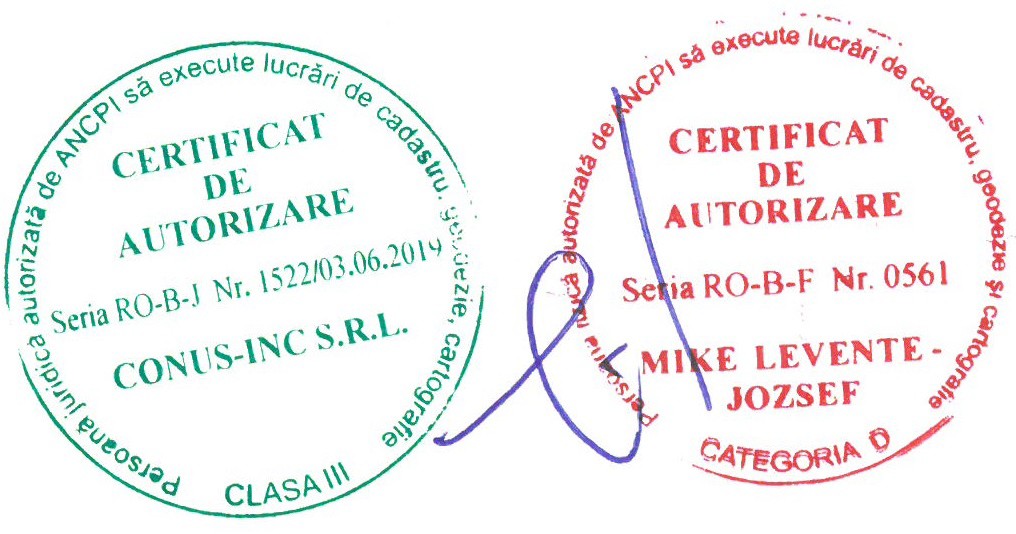 1. DESCRIEREA IMOBILULUI1. DESCRIEREA IMOBILULUI1. DESCRIEREA IMOBILULUI1. DESCRIEREA IMOBILULUI1. DESCRIEREA IMOBILULUI1. DESCRIEREA IMOBILULUI1. DESCRIEREA IMOBILULUI1. DESCRIEREA IMOBILULUI1. DESCRIEREA IMOBILULUI1. DESCRIEREA IMOBILULUI1. DESCRIEREA IMOBILULUI1. DESCRIEREA IMOBILULUI1. DESCRIEREA IMOBILULUI1. DESCRIEREA IMOBILULUI1. DESCRIEREA IMOBILULUI1. DESCRIEREA IMOBILULUI1. DESCRIEREA IMOBILULUIDATE TERENDATE TERENDATE TERENDATE TERENDATE TERENDATE TERENDATE TERENDATE TERENDATE TERENDATE TERENDATE TERENDATE CONSTRUCŢIIDATE CONSTRUCŢIIDATE CONSTRUCŢIIDATE CONSTRUCŢIIDATE CONSTRUCŢIIDATE CONSTRUCŢIIIdentificator terenAdresă imobilNumăr cadastralNr. CFSuprafaţa măsuratăIntravilan/ extra.(I/ E)Nr. top.Nr. tarlaNr. parcelăCategorie folosinţăSuprafaţă parcelăIdentificator construcţieCod grupă destinaţieSuprafaţa construităNr. niveluriNr. CFConstr. cu acte (DA/NU)100/1/1/1,E93/1, 94/1/1,100A51442743Tarla: 100, Parcela: -77/1509337155100/1/2/1/2/12743Tarla: 100, Parcela: -77/1509337155100/1/1/1,E100/1/1/1,F2011E93/1, 94/1/1,100/1/2/1/2/1100F20112. PROPRIETATEA / POSESIA2. PROPRIETATEA / POSESIA2. PROPRIETATEA / POSESIA2. PROPRIETATEA / POSESIA2. PROPRIETATEA / POSESIA2. PROPRIETATEA / POSESIA2. PROPRIETATEA / POSESIA2. PROPRIETATEA / POSESIA2. PROPRIETATEA / POSESIA2. PROPRIETATEA / POSESIA2. PROPRIETATEA / POSESIA2. PROPRIETATEA / POSESIA2. PROPRIETATEA / POSESIATitularul dreptului / posesieiTitularul dreptului / posesieiTitularul dreptului / posesieiData naşterii / CUIDomiciliu / SediuCota parteIdentificator entitate asociatăCotă parte teren UIMod de dobândireAct juridicAct juridicAct juridicObs. privitoare la proprietarNume / DenumireIniţiala tatăluiPrenumeData naşterii / CUIDomiciliu / SediuCota parteIdentificator entitate asociatăCotă parte teren UIMod de dobândireTip actNr. act / dataEmitentObs. privitoare la proprietarBENKEJOZSEF-DANIEL20.05.19811/12743Convenţieact notarialCONTRACT DE VANZARE CUMPARARE, ACT AUT. NR. 1199/2015 /28.05.2015NP Lajos Agnesnecasatorit, ca bun propriu3. SARCINI / DEZMEMBRĂMINTE3. SARCINI / DEZMEMBRĂMINTE3. SARCINI / DEZMEMBRĂMINTE3. SARCINI / DEZMEMBRĂMINTE3. SARCINI / DEZMEMBRĂMINTE3. SARCINI / DEZMEMBRĂMINTE3. SARCINI / DEZMEMBRĂMINTE3. SARCINI / DEZMEMBRĂMINTE3. SARCINI / DEZMEMBRĂMINTE3. SARCINI / DEZMEMBRĂMINTE3. SARCINI / DEZMEMBRĂMINTE3. SARCINI / DEZMEMBRĂMINTE3. SARCINI / DEZMEMBRĂMINTETitularTitularTitularData naşterii / CUIDomiciliu / SediuTipul sarcinii sau al dezmembrămintelor dreptului de proprietateCota parteIdentificator entitate asociatăAct juridicAct juridicAct juridicValoare ipotecăTip monedăNume / DenumireIniţiala tatăluiPrenumeData naşterii / CUIDomiciliu / SediuTipul sarcinii sau al dezmembrămintelor dreptului de proprietateCota parteIdentificator entitate asociatăTip actNr. act / dataEmitentValoare ipotecăTip monedă-------------4. NOTĂRI, PROCESE, INTERDICŢII4. NOTĂRI, PROCESE, INTERDICŢII4. NOTĂRI, PROCESE, INTERDICŢII4. NOTĂRI, PROCESE, INTERDICŢII4. NOTĂRI, PROCESE, INTERDICŢII5. OBSERVAŢII5. OBSERVAŢII5. OBSERVAŢIITipul notăriiTip actNr. act/ dataEmitentIdentificator entitate asociatăImobil împrejmuit/ neîmprejmuitImobil contestat/ necontestatAlte observaţii-----Neîmprejmuit1. DESCRIEREA IMOBILULUI1. DESCRIEREA IMOBILULUI1. DESCRIEREA IMOBILULUI1. DESCRIEREA IMOBILULUI1. DESCRIEREA IMOBILULUI1. DESCRIEREA IMOBILULUI1. DESCRIEREA IMOBILULUI1. DESCRIEREA IMOBILULUI1. DESCRIEREA IMOBILULUI1. DESCRIEREA IMOBILULUI1. DESCRIEREA IMOBILULUI1. DESCRIEREA IMOBILULUI1. DESCRIEREA IMOBILULUI1. DESCRIEREA IMOBILULUI1. DESCRIEREA IMOBILULUI1. DESCRIEREA IMOBILULUI1. DESCRIEREA IMOBILULUIDATE TERENDATE TERENDATE TERENDATE TERENDATE TERENDATE TERENDATE TERENDATE TERENDATE TERENDATE TERENDATE TERENDATE CONSTRUCŢIIDATE CONSTRUCŢIIDATE CONSTRUCŢIIDATE CONSTRUCŢIIDATE CONSTRUCŢIIDATE CONSTRUCŢIIIdentificator terenAdresă imobilNumăr cadastralNr. CFSuprafaţa măsuratăIntravilan/ extra.(I/ E)Nr. top.Nr. tarlaNr. parcelăCategorie folosinţăSuprafaţă parcelăIdentificator construcţieCod grupă destinaţieSuprafaţa construităNr. niveluriNr. CFConstr. cu acte (DA/NU)100/1/1/2,E93/2, 94/1/2,100A48562744Tarla: 100, Parcela: -77/2509327156100/1/2/1/2/22744Tarla: 100, Parcela: -77/2509327156100/1/1/2,E100/1/1/2,F2300E93/2, 94/1/2,100/1/2/1/2/2100F23002. PROPRIETATEA / POSESIA2. PROPRIETATEA / POSESIA2. PROPRIETATEA / POSESIA2. PROPRIETATEA / POSESIA2. PROPRIETATEA / POSESIA2. PROPRIETATEA / POSESIA2. PROPRIETATEA / POSESIA2. PROPRIETATEA / POSESIA2. PROPRIETATEA / POSESIA2. PROPRIETATEA / POSESIA2. PROPRIETATEA / POSESIA2. PROPRIETATEA / POSESIA2. PROPRIETATEA / POSESIATitularul dreptului / posesieiTitularul dreptului / posesieiTitularul dreptului / posesieiData naşterii / CUIDomiciliu / SediuCota parteIdentificator entitate asociatăCotă parte teren UIMod de dobândireAct juridicAct juridicAct juridicObs. privitoare la proprietarNume / DenumireIniţiala tatăluiPrenumeData naşterii / CUIDomiciliu / SediuCota parteIdentificator entitate asociatăCotă parte teren UIMod de dobândireTip actNr. act / dataEmitentObs. privitoare la proprietarBENKEJOZSEF-DANIEL20.05.1981Jud: HARGHITA, Loc:Odorheiu Secuiesc, Strada: Eltetokut, Nr: 11/12744Convenţieact notarialCONTRACT DE VANZARE CUMPARARE ACT AUT. NR.1198 / 28.05.2015Lajos Agnesnecasatorit,ca bun propriu3. SARCINI / DEZMEMBRĂMINTE3. SARCINI / DEZMEMBRĂMINTE3. SARCINI / DEZMEMBRĂMINTE3. SARCINI / DEZMEMBRĂMINTE3. SARCINI / DEZMEMBRĂMINTE3. SARCINI / DEZMEMBRĂMINTE3. SARCINI / DEZMEMBRĂMINTE3. SARCINI / DEZMEMBRĂMINTE3. SARCINI / DEZMEMBRĂMINTE3. SARCINI / DEZMEMBRĂMINTE3. SARCINI / DEZMEMBRĂMINTE3. SARCINI / DEZMEMBRĂMINTE3. SARCINI / DEZMEMBRĂMINTETitularTitularTitularData naşterii / CUIDomiciliu / SediuTipul sarcinii sau al dezmembrămintelor dreptului de proprietateCota parteIdentificator entitate asociatăAct juridicAct juridicAct juridicValoare ipotecăTip monedăNume / DenumireIniţiala tatăluiPrenumeData naşterii / CUIDomiciliu / SediuTipul sarcinii sau al dezmembrămintelor dreptului de proprietateCota parteIdentificator entitate asociatăTip actNr. act / dataEmitentValoare ipotecăTip monedă-------------4. NOTĂRI, PROCESE, INTERDICŢII4. NOTĂRI, PROCESE, INTERDICŢII4. NOTĂRI, PROCESE, INTERDICŢII4. NOTĂRI, PROCESE, INTERDICŢII4. NOTĂRI, PROCESE, INTERDICŢII5. OBSERVAŢII5. OBSERVAŢII5. OBSERVAŢIITipul notăriiTip actNr. act/ dataEmitentIdentificator entitate asociatăImobil împrejmuit/ neîmprejmuitImobil contestat/ necontestatAlte observaţii-----Neîmprejmuit1. DESCRIEREA IMOBILULUI1. DESCRIEREA IMOBILULUI1. DESCRIEREA IMOBILULUI1. DESCRIEREA IMOBILULUI1. DESCRIEREA IMOBILULUI1. DESCRIEREA IMOBILULUI1. DESCRIEREA IMOBILULUI1. DESCRIEREA IMOBILULUI1. DESCRIEREA IMOBILULUI1. DESCRIEREA IMOBILULUI1. DESCRIEREA IMOBILULUI1. DESCRIEREA IMOBILULUI1. DESCRIEREA IMOBILULUI1. DESCRIEREA IMOBILULUI1. DESCRIEREA IMOBILULUI1. DESCRIEREA IMOBILULUI1. DESCRIEREA IMOBILULUIDATE TERENDATE TERENDATE TERENDATE TERENDATE TERENDATE TERENDATE TERENDATE TERENDATE TERENDATE TERENDATE TERENDATE CONSTRUCŢIIDATE CONSTRUCŢIIDATE CONSTRUCŢIIDATE CONSTRUCŢIIDATE CONSTRUCŢIIDATE CONSTRUCŢIIIdentificator terenAdresă imobilNumăr cadastralNr. CFSuprafaţa măsuratăIntravilan/ extra.(I/ E)Nr. top.Nr. tarlaNr. parcelăCategorie folosinţăSuprafaţă parcelăIdentificator construcţieCod grupă destinaţieSuprafaţa construităNr. niveluriNr. CFConstr. cu acte (DA/NU)2745Tarla: 100, Parcela:13-456; Tarla: 100,Parcela: 13-4554997E10013-456A32002745Tarla: 100, Parcela:13-456; Tarla: 100,Parcela: 13-4554997E10013-455F17972. PROPRIETATEA / POSESIA2. PROPRIETATEA / POSESIA2. PROPRIETATEA / POSESIA2. PROPRIETATEA / POSESIA2. PROPRIETATEA / POSESIA2. PROPRIETATEA / POSESIA2. PROPRIETATEA / POSESIA2. PROPRIETATEA / POSESIA2. PROPRIETATEA / POSESIA2. PROPRIETATEA / POSESIA2. PROPRIETATEA / POSESIA2. PROPRIETATEA / POSESIA2. PROPRIETATEA / POSESIATitularul dreptului / posesieiTitularul dreptului / posesieiTitularul dreptului / posesieiData naşterii / CUIDomiciliu / SediuCota parteIdentificator entitate asociatăCotă parte teren UIMod de dobândireAct juridicAct juridicAct juridicObs. privitoare la proprietarNume / DenumireIniţiala tatăluiPrenumeData naşterii / CUIDomiciliu / SediuCota parteIdentificator entitate asociatăCotă parte teren UIMod de dobândireTip actNr. act / dataEmitentObs. privitoare la proprietarPÁLKÁROLY1/12745Reconstituireact administrativ22812 /25.03.1996CJSDPATLipsa CNP.PÁLLÁSZLÓ1/12745Reconstituireact administrativ22812 /25.03.1996CJSDPATLipsa CNP.3. SARCINI / DEZMEMBRĂMINTE3. SARCINI / DEZMEMBRĂMINTE3. SARCINI / DEZMEMBRĂMINTE3. SARCINI / DEZMEMBRĂMINTE3. SARCINI / DEZMEMBRĂMINTE3. SARCINI / DEZMEMBRĂMINTE3. SARCINI / DEZMEMBRĂMINTE3. SARCINI / DEZMEMBRĂMINTE3. SARCINI / DEZMEMBRĂMINTE3. SARCINI / DEZMEMBRĂMINTE3. SARCINI / DEZMEMBRĂMINTE3. SARCINI / DEZMEMBRĂMINTE3. SARCINI / DEZMEMBRĂMINTETitularTitularTitularData naşterii / CUIDomiciliu / SediuTipul sarcinii sau al dezmembrămintelor dreptului de proprietateCota parteIdentificator entitate asociatăAct juridicAct juridicAct juridicValoare ipotecăTip monedăNume / DenumireIniţiala tatăluiPrenumeData naşterii / CUIDomiciliu / SediuTipul sarcinii sau al dezmembrămintelor dreptului de proprietateCota parteIdentificator entitate asociatăTip actNr. act / dataEmitentValoare ipotecăTip monedă-------------4. NOTĂRI, PROCESE, INTERDICŢII4. NOTĂRI, PROCESE, INTERDICŢII4. NOTĂRI, PROCESE, INTERDICŢII4. NOTĂRI, PROCESE, INTERDICŢII4. NOTĂRI, PROCESE, INTERDICŢII5. OBSERVAŢII5. OBSERVAŢII5. OBSERVAŢIITipul notăriiTip actNr. act/ dataEmitentIdentificator entitate asociatăImobil împrejmuit/ neîmprejmuitImobil contestat/ necontestatAlte observaţii-----NeîmprejmuitDatele cadastrale evidentiate in titlul de proprietate sunt obtinute din proiectul de parcelare realizat pentru aceasta zona, in care s-a realizat o numerotare proprie a tarlalelor si a parcelelor. In titlul de proprietate este trecuta tarlaua 13, imobilul se afla in tarlaua cadastrală 100 din comuna Dealu.Datele cadastrale evidentiate in titlul de proprietate sunt obtinute din proiectul de parcelare realizat pentru aceasta zona, in care s-a realizat o numerotare proprie a tarlalelor si a parcelelor. In titlul de proprietate este trecuta tarlaua 13, imobilul se afla in tarlaua cadastrală 100 dincomuna Dealu.1. DESCRIEREA IMOBILULUI1. DESCRIEREA IMOBILULUI1. DESCRIEREA IMOBILULUI1. DESCRIEREA IMOBILULUI1. DESCRIEREA IMOBILULUI1. DESCRIEREA IMOBILULUI1. DESCRIEREA IMOBILULUI1. DESCRIEREA IMOBILULUI1. DESCRIEREA IMOBILULUI1. DESCRIEREA IMOBILULUI1. DESCRIEREA IMOBILULUI1. DESCRIEREA IMOBILULUI1. DESCRIEREA IMOBILULUI1. DESCRIEREA IMOBILULUI1. DESCRIEREA IMOBILULUI1. DESCRIEREA IMOBILULUI1. DESCRIEREA IMOBILULUIDATE TERENDATE TERENDATE TERENDATE TERENDATE TERENDATE TERENDATE TERENDATE TERENDATE TERENDATE TERENDATE TERENDATE CONSTRUCŢIIDATE CONSTRUCŢIIDATE CONSTRUCŢIIDATE CONSTRUCŢIIDATE CONSTRUCŢIIDATE CONSTRUCŢIIIdentificator terenAdresă imobilNumăr cadastralNr. CFSuprafaţa măsuratăIntravilan/ extra.(I/ E)Nr. top.Nr. tarlaNr. parcelăCategorie folosinţăSuprafaţă parcelăIdentificator construcţieCod grupă destinaţieSuprafaţa construităNr. niveluriNr. CFConstr. cu acte (DA/NU)Tarla: 100, Parcela:E1003277/1A465727463277/1; Tarla: 100,Parcela: 3276/1; Tarla:6242E1003277/1A465727463277/1; Tarla: 100,Parcela: 3276/1; Tarla:6242E1003276/1F112027463277/1; Tarla: 100,Parcela: 3276/1; Tarla:6242E1003276/3F465100, Parcela: 3276/3E1003276/3F4652. PROPRIETATEA / POSESIA2. PROPRIETATEA / POSESIA2. PROPRIETATEA / POSESIA2. PROPRIETATEA / POSESIA2. PROPRIETATEA / POSESIA2. PROPRIETATEA / POSESIA2. PROPRIETATEA / POSESIA2. PROPRIETATEA / POSESIA2. PROPRIETATEA / POSESIA2. PROPRIETATEA / POSESIA2. PROPRIETATEA / POSESIA2. PROPRIETATEA / POSESIA2. PROPRIETATEA / POSESIATitularul dreptului / posesieiTitularul dreptului / posesieiTitularul dreptului / posesieiData naşterii / CUIDomiciliu / SediuCota parteIdentificator entitate asociatăCotă parte teren UIMod de dobândireAct juridicAct juridicAct juridicObs. privitoare la proprietarNume / DenumireIniţiala tatăluiPrenumeData naşterii / CUIDomiciliu / SediuCota parteIdentificator entitate asociatăCotă parte teren UIMod de dobândireTip actNr. act / dataEmitentObs. privitoare la proprietarPALJOZSEF1/12746Reconstituireact administrativPVPP 7330 /26.06.2020Comuna DelauLipsa CNP, proprietar decedat.3. SARCINI / DEZMEMBRĂMINTE3. SARCINI / DEZMEMBRĂMINTE3. SARCINI / DEZMEMBRĂMINTE3. SARCINI / DEZMEMBRĂMINTE3. SARCINI / DEZMEMBRĂMINTE3. SARCINI / DEZMEMBRĂMINTE3. SARCINI / DEZMEMBRĂMINTE3. SARCINI / DEZMEMBRĂMINTE3. SARCINI / DEZMEMBRĂMINTE3. SARCINI / DEZMEMBRĂMINTE3. SARCINI / DEZMEMBRĂMINTE3. SARCINI / DEZMEMBRĂMINTE3. SARCINI / DEZMEMBRĂMINTETitularTitularTitularData naşterii / CUIDomiciliu / SediuTipul sarcinii sau al dezmembrămintelor dreptului de proprietateCota parteIdentificator entitate asociatăAct juridicAct juridicAct juridicValoare ipotecăTip monedăNume / DenumireIniţiala tatăluiPrenumeData naşterii / CUIDomiciliu / SediuTipul sarcinii sau al dezmembrămintelor dreptului de proprietateCota parteIdentificator entitate asociatăTip actNr. act / dataEmitentValoare ipotecăTip monedă-------------4. NOTĂRI, PROCESE, INTERDICŢII4. NOTĂRI, PROCESE, INTERDICŢII4. NOTĂRI, PROCESE, INTERDICŢII4. NOTĂRI, PROCESE, INTERDICŢII4. NOTĂRI, PROCESE, INTERDICŢII5. OBSERVAŢII5. OBSERVAŢII5. OBSERVAŢIITipul notăriiTip actNr. act/ dataEmitentIdentificator entitate asociatăImobil împrejmuit/ neîmprejmuitImobil contestat/ necontestatAlte observaţii-----Neîmprejmuit1. DESCRIEREA IMOBILULUI1. DESCRIEREA IMOBILULUI1. DESCRIEREA IMOBILULUI1. DESCRIEREA IMOBILULUI1. DESCRIEREA IMOBILULUI1. DESCRIEREA IMOBILULUI1. DESCRIEREA IMOBILULUI1. DESCRIEREA IMOBILULUI1. DESCRIEREA IMOBILULUI1. DESCRIEREA IMOBILULUI1. DESCRIEREA IMOBILULUI1. DESCRIEREA IMOBILULUI1. DESCRIEREA IMOBILULUI1. DESCRIEREA IMOBILULUI1. DESCRIEREA IMOBILULUI1. DESCRIEREA IMOBILULUI1. DESCRIEREA IMOBILULUIDATE TERENDATE TERENDATE TERENDATE TERENDATE TERENDATE TERENDATE TERENDATE TERENDATE TERENDATE TERENDATE TERENDATE CONSTRUCŢIIDATE CONSTRUCŢIIDATE CONSTRUCŢIIDATE CONSTRUCŢIIDATE CONSTRUCŢIIDATE CONSTRUCŢIIIdentificator terenAdresă imobilNumăr cadastralNr. CFSuprafaţa măsuratăIntravilan/ extra.(I/ E)Nr. top.Nr. tarlaNr. parcelăCategorie folosinţăSuprafaţă parcelăIdentificator construcţieCod grupă destinaţieSuprafaţa construităNr. niveluriNr. CFConstr. cu acte (DA/NU)Tarla: 100, Parcela:E1003277/2A36413277/2; Tarla: 100,E1003277/2A36413277/2; Tarla: 100,E1003276/2F9002747Parcela: 3276/2; Tarla: 100, Parcela: 3276/4;6467E1003276/2F9002747Parcela: 3276/2; Tarla: 100, Parcela: 3276/4;6467E1003276/4F1583Tarla: 100, Parcela:E1003276/4F1583Tarla: 100, Parcela:E1003278/1A3433278/1E1003278/1A3432. PROPRIETATEA / POSESIA2. PROPRIETATEA / POSESIA2. PROPRIETATEA / POSESIA2. PROPRIETATEA / POSESIA2. PROPRIETATEA / POSESIA2. PROPRIETATEA / POSESIA2. PROPRIETATEA / POSESIA2. PROPRIETATEA / POSESIA2. PROPRIETATEA / POSESIA2. PROPRIETATEA / POSESIA2. PROPRIETATEA / POSESIA2. PROPRIETATEA / POSESIA2. PROPRIETATEA / POSESIATitularul dreptului / posesieiTitularul dreptului / posesieiTitularul dreptului / posesieiData naşterii / CUIDomiciliu / SediuCota parteIdentificator entitate asociatăCotă parte teren UIMod de dobândireAct juridicAct juridicAct juridicObs. privitoare la proprietarNume / DenumireIniţiala tatăluiPrenumeData naşterii / CUIDomiciliu / SediuCota parteIdentificator entitate asociatăCotă parte teren UIMod de dobândireTip actNr. act / dataEmitentObs. privitoare la proprietarANDRASDOMOKOS1/12747Reconstituireact administrativPVPP 7347 /23.07.2020Comuna DelauLipsa CNP, proprietar decedat.3. SARCINI / DEZMEMBRĂMINTE3. SARCINI / DEZMEMBRĂMINTE3. SARCINI / DEZMEMBRĂMINTE3. SARCINI / DEZMEMBRĂMINTE3. SARCINI / DEZMEMBRĂMINTE3. SARCINI / DEZMEMBRĂMINTE3. SARCINI / DEZMEMBRĂMINTE3. SARCINI / DEZMEMBRĂMINTE3. SARCINI / DEZMEMBRĂMINTE3. SARCINI / DEZMEMBRĂMINTE3. SARCINI / DEZMEMBRĂMINTE3. SARCINI / DEZMEMBRĂMINTE3. SARCINI / DEZMEMBRĂMINTETitularTitularTitularData naşterii / CUIDomiciliu / SediuTipul sarcinii sau al dezmembrămintelor dreptului de proprietateCota parteIdentificator entitate asociatăAct juridicAct juridicAct juridicValoare ipotecăTip monedăNume / DenumireIniţiala tatăluiPrenumeData naşterii / CUIDomiciliu / SediuTipul sarcinii sau al dezmembrămintelor dreptului de proprietateCota parteIdentificator entitate asociatăTip actNr. act / dataEmitentValoare ipotecăTip monedă-------------4. NOTĂRI, PROCESE, INTERDICŢII4. NOTĂRI, PROCESE, INTERDICŢII4. NOTĂRI, PROCESE, INTERDICŢII4. NOTĂRI, PROCESE, INTERDICŢII4. NOTĂRI, PROCESE, INTERDICŢII5. OBSERVAŢII5. OBSERVAŢII5. OBSERVAŢIITipul notăriiTip actNr. act/ dataEmitentIdentificator entitate asociatăImobil împrejmuit/ neîmprejmuitImobil contestat/ necontestatAlte observaţii-----Neîmprejmuit1. DESCRIEREA IMOBILULUI1. DESCRIEREA IMOBILULUI1. DESCRIEREA IMOBILULUI1. DESCRIEREA IMOBILULUI1. DESCRIEREA IMOBILULUI1. DESCRIEREA IMOBILULUI1. DESCRIEREA IMOBILULUI1. DESCRIEREA IMOBILULUI1. DESCRIEREA IMOBILULUI1. DESCRIEREA IMOBILULUI1. DESCRIEREA IMOBILULUI1. DESCRIEREA IMOBILULUI1. DESCRIEREA IMOBILULUI1. DESCRIEREA IMOBILULUI1. DESCRIEREA IMOBILULUI1. DESCRIEREA IMOBILULUI1. DESCRIEREA IMOBILULUIDATE TERENDATE TERENDATE TERENDATE TERENDATE TERENDATE TERENDATE TERENDATE TERENDATE TERENDATE TERENDATE TERENDATE CONSTRUCŢIIDATE CONSTRUCŢIIDATE CONSTRUCŢIIDATE CONSTRUCŢIIDATE CONSTRUCŢIIDATE CONSTRUCŢIIIdentificator terenAdresă imobilNumăr cadastralNr. CFSuprafaţa măsuratăIntravilan/ extra.(I/ E)Nr. top.Nr. tarlaNr. parcelăCategorie folosinţăSuprafaţă parcelăIdentificator construcţieCod grupă destinaţieSuprafaţa construităNr. niveluriNr. CFConstr. cu acte (DA/NU)Tarla: 100, Parcela:E10013-463/1A4028274813-463/1; Tarla: 100,Parcela: 13-463/2; Tarla:6620E10013-463/1A4028274813-463/1; Tarla: 100,Parcela: 13-463/2; Tarla:6620E10013-463/2F856274813-463/1; Tarla: 100,Parcela: 13-463/2; Tarla:6620E10013-462F1736100, Parcela: 13-462E10013-462F17362. PROPRIETATEA / POSESIA2. PROPRIETATEA / POSESIA2. PROPRIETATEA / POSESIA2. PROPRIETATEA / POSESIA2. PROPRIETATEA / POSESIA2. PROPRIETATEA / POSESIA2. PROPRIETATEA / POSESIA2. PROPRIETATEA / POSESIA2. PROPRIETATEA / POSESIA2. PROPRIETATEA / POSESIA2. PROPRIETATEA / POSESIA2. PROPRIETATEA / POSESIA2. PROPRIETATEA / POSESIATitularul dreptului / posesieiTitularul dreptului / posesieiTitularul dreptului / posesieiData naşterii / CUIDomiciliu / SediuCota parteIdentificator entitate asociatăCotă parte teren UIMod de dobândireAct juridicAct juridicAct juridicObs. privitoare la proprietarNume / DenumireIniţiala tatăluiPrenumeData naşterii / CUIDomiciliu / SediuCota parteIdentificator entitate asociatăCotă parte teren UIMod de dobândireTip actNr. act / dataEmitentObs. privitoare la proprietarNAGYVILMA1/12748Reconstituireact administrativ22796 /22.03.1996CJSDPATLipsa CNP3. SARCINI / DEZMEMBRĂMINTE3. SARCINI / DEZMEMBRĂMINTE3. SARCINI / DEZMEMBRĂMINTE3. SARCINI / DEZMEMBRĂMINTE3. SARCINI / DEZMEMBRĂMINTE3. SARCINI / DEZMEMBRĂMINTE3. SARCINI / DEZMEMBRĂMINTE3. SARCINI / DEZMEMBRĂMINTE3. SARCINI / DEZMEMBRĂMINTE3. SARCINI / DEZMEMBRĂMINTE3. SARCINI / DEZMEMBRĂMINTE3. SARCINI / DEZMEMBRĂMINTE3. SARCINI / DEZMEMBRĂMINTETitularTitularTitularData naşterii / CUIDomiciliu / SediuTipul sarcinii sau al dezmembrămintelor dreptului de proprietateCota parteIdentificator entitate asociatăAct juridicAct juridicAct juridicValoare ipotecăTip monedăNume / DenumireIniţiala tatăluiPrenumeData naşterii / CUIDomiciliu / SediuTipul sarcinii sau al dezmembrămintelor dreptului de proprietateCota parteIdentificator entitate asociatăTip actNr. act / dataEmitentValoare ipotecăTip monedă-------------4. NOTĂRI, PROCESE, INTERDICŢII4. NOTĂRI, PROCESE, INTERDICŢII4. NOTĂRI, PROCESE, INTERDICŢII4. NOTĂRI, PROCESE, INTERDICŢII4. NOTĂRI, PROCESE, INTERDICŢII5. OBSERVAŢII5. OBSERVAŢII5. OBSERVAŢIITipul notăriiTip actNr. act/ dataEmitentIdentificator entitate asociatăImobil împrejmuit/ neîmprejmuitImobil contestat/ necontestatAlte observaţii-----NeîmprejmuitDatele cadastrale evidentiate in titlul de proprietate sunt obtinute din proiectul de parcelare realizat pentru aceasta zona, in care s-a realizat o numerotare proprie a tarlalelor si a parcelelor. In titlul de proprietate este trecuta tarlaua 13, imobilul se afla in tarlaua cadastrală 100 din comuna Dealu.Datele cadastrale evidentiate in titlul de proprietate sunt obtinute din proiectul de parcelare realizat pentru aceasta zona, in care s-a realizat o numerotare proprie a tarlalelor si a parcelelor. In titlul de proprietate este trecuta tarlaua 13, imobilul se afla in tarlaua cadastrală 100 din comuna Dealu.Datele cadastrale evidentiate in titlul de proprietate sunt obtinute din proiectul de parcelare realizat pentru aceasta zona, in care s-a realizat o numerotare proprie a tarlalelor si a parcelelor. In titlul de proprietate este trecuta tarlaua 13, imobilul se afla in tarlaua cadastrală 100 din comuna Dealu.1. DESCRIEREA IMOBILULUI1. DESCRIEREA IMOBILULUI1. DESCRIEREA IMOBILULUI1. DESCRIEREA IMOBILULUI1. DESCRIEREA IMOBILULUI1. DESCRIEREA IMOBILULUI1. DESCRIEREA IMOBILULUI1. DESCRIEREA IMOBILULUI1. DESCRIEREA IMOBILULUI1. DESCRIEREA IMOBILULUI1. DESCRIEREA IMOBILULUI1. DESCRIEREA IMOBILULUI1. DESCRIEREA IMOBILULUI1. DESCRIEREA IMOBILULUI1. DESCRIEREA IMOBILULUI1. DESCRIEREA IMOBILULUI1. DESCRIEREA IMOBILULUIDATE TERENDATE TERENDATE TERENDATE TERENDATE TERENDATE TERENDATE TERENDATE TERENDATE TERENDATE TERENDATE TERENDATE CONSTRUCŢIIDATE CONSTRUCŢIIDATE CONSTRUCŢIIDATE CONSTRUCŢIIDATE CONSTRUCŢIIDATE CONSTRUCŢIIIdentificator terenAdresă imobilNumăr cadastralNr. CFSuprafaţa măsuratăIntravilan/ extra.(I/ E)Nr. top.Nr. tarlaNr. parcelăCategorie folosinţăSuprafaţă parcelăIdentificator construcţieCod grupă destinaţieSuprafaţa construităNr. niveluriNr. CFConstr. cu acte (DA/NU)2749Tarla: 100, Parcela: -1932E100F19322. PROPRIETATEA / POSESIA2. PROPRIETATEA / POSESIA2. PROPRIETATEA / POSESIA2. PROPRIETATEA / POSESIA2. PROPRIETATEA / POSESIA2. PROPRIETATEA / POSESIA2. PROPRIETATEA / POSESIA2. PROPRIETATEA / POSESIA2. PROPRIETATEA / POSESIA2. PROPRIETATEA / POSESIA2. PROPRIETATEA / POSESIA2. PROPRIETATEA / POSESIA2. PROPRIETATEA / POSESIATitularul dreptului / posesieiTitularul dreptului / posesieiTitularul dreptului / posesieiData naşterii / CUIDomiciliu / SediuCota parteIdentificator entitate asociatăCotă parte teren UIMod de dobândireAct juridicAct juridicAct juridicObs. privitoare la proprietarNume / DenumireIniţiala tatăluiPrenumeData naşterii / CUIDomiciliu / SediuCota parteIdentificator entitate asociatăCotă parte teren UIMod de dobândireTip actNr. act / dataEmitentObs. privitoare la proprietarUAT DEALU9999999999-9991/12749Legeact normativ7 / 13.03.1996PARLAMENTProprietar neidentificat3. SARCINI / DEZMEMBRĂMINTE3. SARCINI / DEZMEMBRĂMINTE3. SARCINI / DEZMEMBRĂMINTE3. SARCINI / DEZMEMBRĂMINTE3. SARCINI / DEZMEMBRĂMINTE3. SARCINI / DEZMEMBRĂMINTE3. SARCINI / DEZMEMBRĂMINTE3. SARCINI / DEZMEMBRĂMINTE3. SARCINI / DEZMEMBRĂMINTE3. SARCINI / DEZMEMBRĂMINTE3. SARCINI / DEZMEMBRĂMINTE3. SARCINI / DEZMEMBRĂMINTE3. SARCINI / DEZMEMBRĂMINTETitularTitularTitularData naşterii / CUIDomiciliu / SediuTipul sarcinii sau al dezmembrămintelor dreptului de proprietateCota parteIdentificator entitate asociatăAct juridicAct juridicAct juridicValoare ipotecăTip monedăNume / DenumireIniţiala tatăluiPrenumeData naşterii / CUIDomiciliu / SediuTipul sarcinii sau al dezmembrămintelor dreptului de proprietateCota parteIdentificator entitate asociatăTip actNr. act / dataEmitentValoare ipotecăTip monedă-------------4. NOTĂRI, PROCESE, INTERDICŢII4. NOTĂRI, PROCESE, INTERDICŢII4. NOTĂRI, PROCESE, INTERDICŢII4. NOTĂRI, PROCESE, INTERDICŢII4. NOTĂRI, PROCESE, INTERDICŢII5. OBSERVAŢII5. OBSERVAŢII5. OBSERVAŢIITipul notăriiTip actNr. act/ dataEmitentIdentificator entitate asociatăImobil împrejmuit/ neîmprejmuitImobil contestat/ necontestatAlte observaţii-----Neîmprejmuit1. DESCRIEREA IMOBILULUI1. DESCRIEREA IMOBILULUI1. DESCRIEREA IMOBILULUI1. DESCRIEREA IMOBILULUI1. DESCRIEREA IMOBILULUI1. DESCRIEREA IMOBILULUI1. DESCRIEREA IMOBILULUI1. DESCRIEREA IMOBILULUI1. DESCRIEREA IMOBILULUI1. DESCRIEREA IMOBILULUI1. DESCRIEREA IMOBILULUI1. DESCRIEREA IMOBILULUI1. DESCRIEREA IMOBILULUI1. DESCRIEREA IMOBILULUI1. DESCRIEREA IMOBILULUI1. DESCRIEREA IMOBILULUI1. DESCRIEREA IMOBILULUIDATE TERENDATE TERENDATE TERENDATE TERENDATE TERENDATE TERENDATE TERENDATE TERENDATE TERENDATE TERENDATE TERENDATE CONSTRUCŢIIDATE CONSTRUCŢIIDATE CONSTRUCŢIIDATE CONSTRUCŢIIDATE CONSTRUCŢIIDATE CONSTRUCŢIIIdentificator terenAdresă imobilNumăr cadastralNr. CFSuprafaţa măsuratăIntravilan/ extra.(I/ E)Nr. top.Nr. tarlaNr. parcelăCategorie folosinţăSuprafaţă parcelăIdentificator construcţieCod grupă destinaţieSuprafaţa construităNr. niveluriNr. CFConstr. cu acte (DA/NU)Tarla: 100, Parcela:E10013-464/1A2055275013-464/1; Tarla: 100,Parcela: 13-464/2; Tarla:3752E10013-464/1A2055275013-464/1; Tarla: 100,Parcela: 13-464/2; Tarla:3752E10013-464/2F1052275013-464/1; Tarla: 100,Parcela: 13-464/2; Tarla:3752E10013-465F645100, Parcela: 13-465E10013-465F6452. PROPRIETATEA / POSESIA2. PROPRIETATEA / POSESIA2. PROPRIETATEA / POSESIA2. PROPRIETATEA / POSESIA2. PROPRIETATEA / POSESIA2. PROPRIETATEA / POSESIA2. PROPRIETATEA / POSESIA2. PROPRIETATEA / POSESIA2. PROPRIETATEA / POSESIA2. PROPRIETATEA / POSESIA2. PROPRIETATEA / POSESIA2. PROPRIETATEA / POSESIA2. PROPRIETATEA / POSESIATitularul dreptului / posesieiTitularul dreptului / posesieiTitularul dreptului / posesieiData naşterii / CUIDomiciliu / SediuCota parteIdentificator entitate asociatăCotă parte teren UIMod de dobândireAct juridicAct juridicAct juridicObs. privitoare la proprietarNume / DenumireIniţiala tatăluiPrenumeData naşterii / CUIDomiciliu / SediuCota parteIdentificator entitate asociatăCotă parte teren UIMod de dobândireTip actNr. act / dataEmitentObs. privitoare la proprietarNAGYGÁSPÁR1/12750Reconstituireact administrativ22811 /25.03.1996CJSDPATLipsa CNP.NAGYELEK1/12750Reconstituireact administrativ22811 /25.03.1996CJSDPATLipsa CNP.NAGYVERONIKA1/12750Reconstituireact administrativ22811 /25.03.1996CJSDPATLipsa CNP.NAGYGÁBOR1/12750Reconstituireact administrativ22811 /25.03.1996CJSDPATLipsa CNP.3. SARCINI / DEZMEMBRĂMINTE3. SARCINI / DEZMEMBRĂMINTE3. SARCINI / DEZMEMBRĂMINTE3. SARCINI / DEZMEMBRĂMINTE3. SARCINI / DEZMEMBRĂMINTE3. SARCINI / DEZMEMBRĂMINTE3. SARCINI / DEZMEMBRĂMINTE3. SARCINI / DEZMEMBRĂMINTE3. SARCINI / DEZMEMBRĂMINTE3. SARCINI / DEZMEMBRĂMINTE3. SARCINI / DEZMEMBRĂMINTE3. SARCINI / DEZMEMBRĂMINTE3. SARCINI / DEZMEMBRĂMINTETitularTitularTitularData naşterii / CUIDomiciliu / SediuTipul sarcinii sau al dezmembrămintelor dreptului de proprietateCota parteIdentificator entitate asociatăAct juridicAct juridicAct juridicValoare ipotecăTip monedăNume / DenumireIniţiala tatăluiPrenumeData naşterii / CUIDomiciliu / SediuTipul sarcinii sau al dezmembrămintelor dreptului de proprietateCota parteIdentificator entitate asociatăTip actNr. act / dataEmitentValoare ipotecăTip monedă-------------4. NOTĂRI, PROCESE, INTERDICŢII4. NOTĂRI, PROCESE, INTERDICŢII4. NOTĂRI, PROCESE, INTERDICŢII4. NOTĂRI, PROCESE, INTERDICŢII4. NOTĂRI, PROCESE, INTERDICŢII5. OBSERVAŢII5. OBSERVAŢII5. OBSERVAŢIITipul notăriiTip actNr. act/ dataEmitentIdentificator entitate asociatăImobil împrejmuit/ neîmprejmuitImobil contestat/ necontestatAlte observaţii-----NeîmprejmuitDatele cadastrale evidentiate in titlul de proprietate sunt obtinute din proiectul de parcelare realizat pentru aceasta zona, in care s-a realizat o numerotare proprie a tarlalelor si a parcelelor. In titlul de proprietate este trecuta tarlaua 13, imobilul se afla in tarlaua cadastrală 100 din comuna Dealu.Datele cadastrale evidentiate in titlul de proprietate sunt obtinute din proiectul de parcelare realizat pentru aceasta zona, in care s-a realizat o numerotare proprie a tarlalelor si a parcelelor. In titlul de proprietate este trecuta tarlaua 13, imobilul se afla in tarlaua cadastrală 100 din comuna Dealu.Datele cadastrale evidentiate in titlul de proprietate sunt obtinute din proiectul de parcelare realizat pentru aceasta zona, in care s-a realizat o numerotare proprie a tarlalelor si a parcelelor. In titlul de proprietate este trecuta tarlaua 13, imobilul se afla in tarlaua cadastrală 100 din comuna Dealu.1. DESCRIEREA IMOBILULUI1. DESCRIEREA IMOBILULUI1. DESCRIEREA IMOBILULUI1. DESCRIEREA IMOBILULUI1. DESCRIEREA IMOBILULUI1. DESCRIEREA IMOBILULUI1. DESCRIEREA IMOBILULUI1. DESCRIEREA IMOBILULUI1. DESCRIEREA IMOBILULUI1. DESCRIEREA IMOBILULUI1. DESCRIEREA IMOBILULUI1. DESCRIEREA IMOBILULUI1. DESCRIEREA IMOBILULUI1. DESCRIEREA IMOBILULUI1. DESCRIEREA IMOBILULUI1. DESCRIEREA IMOBILULUI1. DESCRIEREA IMOBILULUIDATE TERENDATE TERENDATE TERENDATE TERENDATE TERENDATE TERENDATE TERENDATE TERENDATE TERENDATE TERENDATE TERENDATE CONSTRUCŢIIDATE CONSTRUCŢIIDATE CONSTRUCŢIIDATE CONSTRUCŢIIDATE CONSTRUCŢIIDATE CONSTRUCŢIIIdentificator terenAdresă imobilNumăr cadastralNr. CFSuprafaţa măsuratăIntravilan/ extra.(I/ E)Nr. top.Nr. tarlaNr. parcelăCategorie folosinţăSuprafaţă parcelăIdentificator construcţieCod grupă destinaţieSuprafaţa construităNr. niveluriNr. CFConstr. cu acte (DA/NU)2751Tarla: 100, Parcela:13-4663369E10013-466F33692. PROPRIETATEA / POSESIA2. PROPRIETATEA / POSESIA2. PROPRIETATEA / POSESIA2. PROPRIETATEA / POSESIA2. PROPRIETATEA / POSESIA2. PROPRIETATEA / POSESIA2. PROPRIETATEA / POSESIA2. PROPRIETATEA / POSESIA2. PROPRIETATEA / POSESIA2. PROPRIETATEA / POSESIA2. PROPRIETATEA / POSESIA2. PROPRIETATEA / POSESIA2. PROPRIETATEA / POSESIATitularul dreptului / posesieiTitularul dreptului / posesieiTitularul dreptului / posesieiData naşterii / CUIDomiciliu / SediuCota parteIdentificator entitate asociatăCotă parte teren UIMod de dobândireAct juridicAct juridicAct juridicObs. privitoare la proprietarNume / DenumireIniţiala tatăluiPrenumeData naşterii / CUIDomiciliu / SediuCota parteIdentificator entitate asociatăCotă parte teren UIMod de dobândireTip actNr. act / dataEmitentObs. privitoare la proprietarKEDVESERZSÉBET1/12751Reconstituireact administrativ22828 /31.03.1996CJSDPATLipsa CNP.NYISZTORZENOBIA1/12751Reconstituireact administrativ22828 /31.03.1996CJSDPATLipsa CNP.FÜLÖPSÁNDOR1/12751Reconstituireact administrativ22828 /31.03.1996CJSDPATLipsa CNP.FÜLÖPLUDOVIC1/12751Reconstituireact administrativ22828 /31.03.1996CJSDPATLipsa CNP.3. SARCINI / DEZMEMBRĂMINTE3. SARCINI / DEZMEMBRĂMINTE3. SARCINI / DEZMEMBRĂMINTE3. SARCINI / DEZMEMBRĂMINTE3. SARCINI / DEZMEMBRĂMINTE3. SARCINI / DEZMEMBRĂMINTE3. SARCINI / DEZMEMBRĂMINTE3. SARCINI / DEZMEMBRĂMINTE3. SARCINI / DEZMEMBRĂMINTE3. SARCINI / DEZMEMBRĂMINTE3. SARCINI / DEZMEMBRĂMINTE3. SARCINI / DEZMEMBRĂMINTE3. SARCINI / DEZMEMBRĂMINTETitularTitularTitularData naşterii / CUIDomiciliu / SediuTipul sarcinii sau al dezmembrămintelor dreptului de proprietateCota parteIdentificator entitate asociatăAct juridicAct juridicAct juridicValoare ipotecăTip monedăNume / DenumireIniţiala tatăluiPrenumeData naşterii / CUIDomiciliu / SediuTipul sarcinii sau al dezmembrămintelor dreptului de proprietateCota parteIdentificator entitate asociatăTip actNr. act / dataEmitentValoare ipotecăTip monedă-------------4. NOTĂRI, PROCESE, INTERDICŢII4. NOTĂRI, PROCESE, INTERDICŢII4. NOTĂRI, PROCESE, INTERDICŢII4. NOTĂRI, PROCESE, INTERDICŢII4. NOTĂRI, PROCESE, INTERDICŢII5. OBSERVAŢII5. OBSERVAŢII5. OBSERVAŢIITipul notăriiTip actNr. act/ dataEmitentIdentificator entitate asociatăImobil împrejmuit/ neîmprejmuitImobil contestat/ necontestatAlte observaţii-----NeîmprejmuitDatele cadastrale evidentiate in titlul de proprietate sunt obtinute din proiectul de parcelare realizat pentru aceasta zona, in care s-a realizat o numerotare proprie a tarlalelor si a parcelelor. In titlul de proprietate este trecuta tarlaua 13, imobilul se afla in tarlaua cadastrală 100 din comuna Dealu.1. DESCRIEREA IMOBILULUI1. DESCRIEREA IMOBILULUI1. DESCRIEREA IMOBILULUI1. DESCRIEREA IMOBILULUI1. DESCRIEREA IMOBILULUI1. DESCRIEREA IMOBILULUI1. DESCRIEREA IMOBILULUI1. DESCRIEREA IMOBILULUI1. DESCRIEREA IMOBILULUI1. DESCRIEREA IMOBILULUI1. DESCRIEREA IMOBILULUI1. DESCRIEREA IMOBILULUI1. DESCRIEREA IMOBILULUI1. DESCRIEREA IMOBILULUI1. DESCRIEREA IMOBILULUI1. DESCRIEREA IMOBILULUI1. DESCRIEREA IMOBILULUIDATE TERENDATE TERENDATE TERENDATE TERENDATE TERENDATE TERENDATE TERENDATE TERENDATE TERENDATE TERENDATE TERENDATE CONSTRUCŢIIDATE CONSTRUCŢIIDATE CONSTRUCŢIIDATE CONSTRUCŢIIDATE CONSTRUCŢIIDATE CONSTRUCŢIIIdentificator terenAdresă imobilNumăr cadastralNr. CFSuprafaţa măsuratăIntravilan/ extra.(I/ E)Nr. top.Nr. tarlaNr. parcelăCategorie folosinţăSuprafaţă parcelăIdentificator construcţieCod grupă destinaţieSuprafaţa construităNr. niveluriNr. CFConstr. cu acte (DA/NU)2752Tarla: 100, Parcela:13-467393E10013-467N3932. PROPRIETATEA / POSESIA2. PROPRIETATEA / POSESIA2. PROPRIETATEA / POSESIA2. PROPRIETATEA / POSESIA2. PROPRIETATEA / POSESIA2. PROPRIETATEA / POSESIA2. PROPRIETATEA / POSESIA2. PROPRIETATEA / POSESIA2. PROPRIETATEA / POSESIA2. PROPRIETATEA / POSESIA2. PROPRIETATEA / POSESIA2. PROPRIETATEA / POSESIA2. PROPRIETATEA / POSESIATitularul dreptului / posesieiTitularul dreptului / posesieiTitularul dreptului / posesieiData naşterii / CUIDomiciliu / SediuCota parteIdentificator entitate asociatăCotă parte teren UIMod de dobândireAct juridicAct juridicAct juridicObs. privitoare la proprietarNume / DenumireIniţiala tatăluiPrenumeData naşterii / CUIDomiciliu / SediuCota parteIdentificator entitate asociatăCotă parte teren UIMod de dobândireTip actNr. act / dataEmitentObs. privitoare la proprietarUAT DEALU9999999999-9991/12752Legeact normativ7 / 13.03.1996PARLAMENTProprietar neidentificat3. SARCINI / DEZMEMBRĂMINTE3. SARCINI / DEZMEMBRĂMINTE3. SARCINI / DEZMEMBRĂMINTE3. SARCINI / DEZMEMBRĂMINTE3. SARCINI / DEZMEMBRĂMINTE3. SARCINI / DEZMEMBRĂMINTE3. SARCINI / DEZMEMBRĂMINTE3. SARCINI / DEZMEMBRĂMINTE3. SARCINI / DEZMEMBRĂMINTE3. SARCINI / DEZMEMBRĂMINTE3. SARCINI / DEZMEMBRĂMINTE3. SARCINI / DEZMEMBRĂMINTE3. SARCINI / DEZMEMBRĂMINTETitularTitularTitularData naşterii / CUIDomiciliu / SediuTipul sarcinii sau al dezmembrămintelor dreptului de proprietateCota parteIdentificator entitate asociatăAct juridicAct juridicAct juridicValoare ipotecăTip monedăNume / DenumireIniţiala tatăluiPrenumeData naşterii / CUIDomiciliu / SediuTipul sarcinii sau al dezmembrămintelor dreptului de proprietateCota parteIdentificator entitate asociatăTip actNr. act / dataEmitentValoare ipotecăTip monedă-------------4. NOTĂRI, PROCESE, INTERDICŢII4. NOTĂRI, PROCESE, INTERDICŢII4. NOTĂRI, PROCESE, INTERDICŢII4. NOTĂRI, PROCESE, INTERDICŢII4. NOTĂRI, PROCESE, INTERDICŢII5. OBSERVAŢII5. OBSERVAŢII5. OBSERVAŢIITipul notăriiTip actNr. act/ dataEmitentIdentificator entitate asociatăImobil împrejmuit/ neîmprejmuitImobil contestat/ necontestatAlte observaţii-----Neîmprejmuit1. DESCRIEREA IMOBILULUI1. DESCRIEREA IMOBILULUI1. DESCRIEREA IMOBILULUI1. DESCRIEREA IMOBILULUI1. DESCRIEREA IMOBILULUI1. DESCRIEREA IMOBILULUI1. DESCRIEREA IMOBILULUI1. DESCRIEREA IMOBILULUI1. DESCRIEREA IMOBILULUI1. DESCRIEREA IMOBILULUI1. DESCRIEREA IMOBILULUI1. DESCRIEREA IMOBILULUI1. DESCRIEREA IMOBILULUI1. DESCRIEREA IMOBILULUI1. DESCRIEREA IMOBILULUI1. DESCRIEREA IMOBILULUI1. DESCRIEREA IMOBILULUIDATE TERENDATE TERENDATE TERENDATE TERENDATE TERENDATE TERENDATE TERENDATE TERENDATE TERENDATE TERENDATE TERENDATE CONSTRUCŢIIDATE CONSTRUCŢIIDATE CONSTRUCŢIIDATE CONSTRUCŢIIDATE CONSTRUCŢIIDATE CONSTRUCŢIIIdentificator terenAdresă imobilNumăr cadastralNr. CFSuprafaţa măsuratăIntravilan/ extra.(I/ E)Nr. top.Nr. tarlaNr. parcelăCategorie folosinţăSuprafaţă parcelăIdentificator construcţieCod grupă destinaţieSuprafaţa construităNr. niveluriNr. CFConstr. cu acte (DA/NU)2753Tarla: 100, Parcela: -379558399598E100A24592753Tarla: 100, Parcela: -379558399598E100F71392. PROPRIETATEA / POSESIA2. PROPRIETATEA / POSESIA2. PROPRIETATEA / POSESIA2. PROPRIETATEA / POSESIA2. PROPRIETATEA / POSESIA2. PROPRIETATEA / POSESIA2. PROPRIETATEA / POSESIA2. PROPRIETATEA / POSESIA2. PROPRIETATEA / POSESIA2. PROPRIETATEA / POSESIA2. PROPRIETATEA / POSESIA2. PROPRIETATEA / POSESIA2. PROPRIETATEA / POSESIATitularul dreptului / posesieiTitularul dreptului / posesieiTitularul dreptului / posesieiData naşterii / CUIDomiciliu / SediuCota parteIdentificator entitate asociatăCotă parte teren UIMod de dobândireAct juridicAct juridicAct juridicObs. privitoare la proprietarNume / DenumireIniţiala tatăluiPrenumeData naşterii / CUIDomiciliu / SediuCota parteIdentificator entitate asociatăCotă parte teren UIMod de dobândireTip actNr. act / dataEmitentObs. privitoare la proprietarKOCSAGNES1/12753Convenţie2692 /19.09.2008BNP Lajos AgnesLipsa CNP, casatorit cuKOCSZOLTAN1/12753Convenţie2692 /19.09.2008BNP Lajos AgnesLipsa CNP3. SARCINI / DEZMEMBRĂMINTE3. SARCINI / DEZMEMBRĂMINTE3. SARCINI / DEZMEMBRĂMINTE3. SARCINI / DEZMEMBRĂMINTE3. SARCINI / DEZMEMBRĂMINTE3. SARCINI / DEZMEMBRĂMINTE3. SARCINI / DEZMEMBRĂMINTE3. SARCINI / DEZMEMBRĂMINTE3. SARCINI / DEZMEMBRĂMINTE3. SARCINI / DEZMEMBRĂMINTE3. SARCINI / DEZMEMBRĂMINTE3. SARCINI / DEZMEMBRĂMINTE3. SARCINI / DEZMEMBRĂMINTETitularTitularTitularData naşterii / CUIDomiciliu / SediuTipul sarcinii sau al dezmembrămintelor dreptului de proprietateCota parteIdentificator entitate asociatăAct juridicAct juridicAct juridicValoare ipotecăTip monedăNume / DenumireIniţiala tatăluiPrenumeData naşterii / CUIDomiciliu / SediuTipul sarcinii sau al dezmembrămintelor dreptului de proprietateCota parteIdentificator entitate asociatăTip actNr. act / dataEmitentValoare ipotecăTip monedă-------------4. NOTĂRI, PROCESE, INTERDICŢII4. NOTĂRI, PROCESE, INTERDICŢII4. NOTĂRI, PROCESE, INTERDICŢII4. NOTĂRI, PROCESE, INTERDICŢII4. NOTĂRI, PROCESE, INTERDICŢII5. OBSERVAŢII5. OBSERVAŢII5. OBSERVAŢIITipul notăriiTip actNr. act/ dataEmitentIdentificator entitate asociatăImobil împrejmuit/ neîmprejmuitImobil contestat/ necontestatAlte observaţii-----Neîmprejmuit1. DESCRIEREA IMOBILULUI1. DESCRIEREA IMOBILULUI1. DESCRIEREA IMOBILULUI1. DESCRIEREA IMOBILULUI1. DESCRIEREA IMOBILULUI1. DESCRIEREA IMOBILULUI1. DESCRIEREA IMOBILULUI1. DESCRIEREA IMOBILULUI1. DESCRIEREA IMOBILULUI1. DESCRIEREA IMOBILULUI1. DESCRIEREA IMOBILULUI1. DESCRIEREA IMOBILULUI1. DESCRIEREA IMOBILULUI1. DESCRIEREA IMOBILULUI1. DESCRIEREA IMOBILULUI1. DESCRIEREA IMOBILULUI1. DESCRIEREA IMOBILULUIDATE TERENDATE TERENDATE TERENDATE TERENDATE TERENDATE TERENDATE TERENDATE TERENDATE TERENDATE TERENDATE TERENDATE CONSTRUCŢIIDATE CONSTRUCŢIIDATE CONSTRUCŢIIDATE CONSTRUCŢIIDATE CONSTRUCŢIIDATE CONSTRUCŢIIIdentificator terenAdresă imobilNumăr cadastralNr. CFSuprafaţa măsuratăIntravilan/ extra.(I/ E)Nr. top.Nr. tarlaNr. parcelăCategorie folosinţăSuprafaţă parcelăIdentificator construcţieCod grupă destinaţieSuprafaţa construităNr. niveluriNr. CFConstr. cu acte (DA/NU)2754Tarla: 100, Parcela: -422558421000E100A10002. PROPRIETATEA / POSESIA2. PROPRIETATEA / POSESIA2. PROPRIETATEA / POSESIA2. PROPRIETATEA / POSESIA2. PROPRIETATEA / POSESIA2. PROPRIETATEA / POSESIA2. PROPRIETATEA / POSESIA2. PROPRIETATEA / POSESIA2. PROPRIETATEA / POSESIA2. PROPRIETATEA / POSESIA2. PROPRIETATEA / POSESIA2. PROPRIETATEA / POSESIA2. PROPRIETATEA / POSESIATitularul dreptului / posesieiTitularul dreptului / posesieiTitularul dreptului / posesieiData naşterii / CUIDomiciliu / SediuCota parteIdentificator entitate asociatăCotă parte teren UIMod de dobândireAct juridicAct juridicAct juridicObs. privitoare la proprietarNume / DenumireIniţiala tatăluiPrenumeData naşterii / CUIDomiciliu / SediuCota parteIdentificator entitate asociatăCotă parte teren UIMod de dobândireTip actNr. act / dataEmitentObs. privitoare la proprietarLASZLOERNO1/12754Convenţieaut. nr. 177 / 28.01.2009BNP Lajos AgnesLipsa CNP, al carui sotie esteLASZLOCSILLA1/12754Convenţieaut. nr. 177 / 28.01.2009BNP Lajos AgnesLipsa CNP3. SARCINI / DEZMEMBRĂMINTE3. SARCINI / DEZMEMBRĂMINTE3. SARCINI / DEZMEMBRĂMINTE3. SARCINI / DEZMEMBRĂMINTE3. SARCINI / DEZMEMBRĂMINTE3. SARCINI / DEZMEMBRĂMINTE3. SARCINI / DEZMEMBRĂMINTE3. SARCINI / DEZMEMBRĂMINTE3. SARCINI / DEZMEMBRĂMINTE3. SARCINI / DEZMEMBRĂMINTE3. SARCINI / DEZMEMBRĂMINTE3. SARCINI / DEZMEMBRĂMINTE3. SARCINI / DEZMEMBRĂMINTETitularTitularTitularData naşterii / CUIDomiciliu / SediuTipul sarcinii sau al dezmembrămintelor dreptului de proprietateCota parteIdentificator entitate asociatăAct juridicAct juridicAct juridicValoare ipotecăTip monedăNume / DenumireIniţiala tatăluiPrenumeData naşterii / CUIDomiciliu / SediuTipul sarcinii sau al dezmembrămintelor dreptului de proprietateCota parteIdentificator entitate asociatăTip actNr. act / dataEmitentValoare ipotecăTip monedă-------------4. NOTĂRI, PROCESE, INTERDICŢII4. NOTĂRI, PROCESE, INTERDICŢII4. NOTĂRI, PROCESE, INTERDICŢII4. NOTĂRI, PROCESE, INTERDICŢII4. NOTĂRI, PROCESE, INTERDICŢII5. OBSERVAŢII5. OBSERVAŢII5. OBSERVAŢIITipul notăriiTip actNr. act/ dataEmitentIdentificator entitate asociatăImobil împrejmuit/ neîmprejmuitImobil contestat/ necontestatAlte observaţii-----Neîmprejmuit1. DESCRIEREA IMOBILULUI1. DESCRIEREA IMOBILULUI1. DESCRIEREA IMOBILULUI1. DESCRIEREA IMOBILULUI1. DESCRIEREA IMOBILULUI1. DESCRIEREA IMOBILULUI1. DESCRIEREA IMOBILULUI1. DESCRIEREA IMOBILULUI1. DESCRIEREA IMOBILULUI1. DESCRIEREA IMOBILULUI1. DESCRIEREA IMOBILULUI1. DESCRIEREA IMOBILULUI1. DESCRIEREA IMOBILULUI1. DESCRIEREA IMOBILULUI1. DESCRIEREA IMOBILULUI1. DESCRIEREA IMOBILULUI1. DESCRIEREA IMOBILULUIDATE TERENDATE TERENDATE TERENDATE TERENDATE TERENDATE TERENDATE TERENDATE TERENDATE TERENDATE TERENDATE TERENDATE CONSTRUCŢIIDATE CONSTRUCŢIIDATE CONSTRUCŢIIDATE CONSTRUCŢIIDATE CONSTRUCŢIIDATE CONSTRUCŢIIIdentificator terenAdresă imobilNumăr cadastralNr. CFSuprafaţa măsuratăIntravilan/ extra.(I/ E)Nr. top.Nr. tarlaNr. parcelăCategorie folosinţăSuprafaţă parcelăIdentificator construcţieCod grupă destinaţieSuprafaţa construităNr. niveluriNr. CFConstr. cu acte (DA/NU)2755Tarla: 100, Parcela: -42355835468E100A4682. PROPRIETATEA / POSESIA2. PROPRIETATEA / POSESIA2. PROPRIETATEA / POSESIA2. PROPRIETATEA / POSESIA2. PROPRIETATEA / POSESIA2. PROPRIETATEA / POSESIA2. PROPRIETATEA / POSESIA2. PROPRIETATEA / POSESIA2. PROPRIETATEA / POSESIA2. PROPRIETATEA / POSESIA2. PROPRIETATEA / POSESIA2. PROPRIETATEA / POSESIA2. PROPRIETATEA / POSESIATitularul dreptului / posesieiTitularul dreptului / posesieiTitularul dreptului / posesieiData naşterii / CUIDomiciliu / SediuCota parteIdentificator entitate asociatăCotă parte teren UIMod de dobândireAct juridicAct juridicAct juridicObs. privitoare la proprietarNume / DenumireIniţiala tatăluiPrenumeData naşterii / CUIDomiciliu / SediuCota parteIdentificator entitate asociatăCotă parte teren UIMod de dobândireTip actNr. act / dataEmitentObs. privitoare la proprietarKOCSAGNES1/12755Convenţieact aut. nr.2692/2008 / 18.09.2008BNP Lajos AgnesLipsa CNP, a carei sot esteKOCSZOLTAN1/12755Convenţieact aut. nr.2692/2008 / 18.09.2008BNP Lajos AgnesLipsa CNP3. SARCINI / DEZMEMBRĂMINTE3. SARCINI / DEZMEMBRĂMINTE3. SARCINI / DEZMEMBRĂMINTE3. SARCINI / DEZMEMBRĂMINTE3. SARCINI / DEZMEMBRĂMINTE3. SARCINI / DEZMEMBRĂMINTE3. SARCINI / DEZMEMBRĂMINTE3. SARCINI / DEZMEMBRĂMINTE3. SARCINI / DEZMEMBRĂMINTE3. SARCINI / DEZMEMBRĂMINTE3. SARCINI / DEZMEMBRĂMINTE3. SARCINI / DEZMEMBRĂMINTE3. SARCINI / DEZMEMBRĂMINTETitularTitularTitularData naşterii / CUIDomiciliu / SediuTipul sarcinii sau al dezmembrămintelor dreptului de proprietateCota parteIdentificator entitate asociatăAct juridicAct juridicAct juridicValoare ipotecăTip monedăNume / DenumireIniţiala tatăluiPrenumeData naşterii / CUIDomiciliu / SediuTipul sarcinii sau al dezmembrămintelor dreptului de proprietateCota parteIdentificator entitate asociatăTip actNr. act / dataEmitentValoare ipotecăTip monedă-------------4. NOTĂRI, PROCESE, INTERDICŢII4. NOTĂRI, PROCESE, INTERDICŢII4. NOTĂRI, PROCESE, INTERDICŢII4. NOTĂRI, PROCESE, INTERDICŢII4. NOTĂRI, PROCESE, INTERDICŢII5. OBSERVAŢII5. OBSERVAŢII5. OBSERVAŢIITipul notăriiTip actNr. act/ dataEmitentIdentificator entitate asociatăImobil împrejmuit/ neîmprejmuitImobil contestat/ necontestatAlte observaţii-----Neîmprejmuit1. DESCRIEREA IMOBILULUI1. DESCRIEREA IMOBILULUI1. DESCRIEREA IMOBILULUI1. DESCRIEREA IMOBILULUI1. DESCRIEREA IMOBILULUI1. DESCRIEREA IMOBILULUI1. DESCRIEREA IMOBILULUI1. DESCRIEREA IMOBILULUI1. DESCRIEREA IMOBILULUI1. DESCRIEREA IMOBILULUI1. DESCRIEREA IMOBILULUI1. DESCRIEREA IMOBILULUI1. DESCRIEREA IMOBILULUI1. DESCRIEREA IMOBILULUI1. DESCRIEREA IMOBILULUI1. DESCRIEREA IMOBILULUI1. DESCRIEREA IMOBILULUIDATE TERENDATE TERENDATE TERENDATE TERENDATE TERENDATE TERENDATE TERENDATE TERENDATE TERENDATE TERENDATE TERENDATE CONSTRUCŢIIDATE CONSTRUCŢIIDATE CONSTRUCŢIIDATE CONSTRUCŢIIDATE CONSTRUCŢIIDATE CONSTRUCŢIIIdentificator terenAdresă imobilNumăr cadastralNr. CFSuprafaţa măsuratăIntravilan/ extra.(I/ E)Nr. top.Nr. tarlaNr. parcelăCategorie folosinţăSuprafaţă parcelăIdentificator construcţieCod grupă destinaţieSuprafaţa construităNr. niveluriNr. CFConstr. cu acte (DA/NU)2756Tarla: 100, Parcela:13-471; Tarla: 100,Parcela: 13-472508962935E10013-471A13632756Tarla: 100, Parcela:13-471; Tarla: 100,Parcela: 13-472508962935E10013-472F15722. PROPRIETATEA / POSESIA2. PROPRIETATEA / POSESIA2. PROPRIETATEA / POSESIA2. PROPRIETATEA / POSESIA2. PROPRIETATEA / POSESIA2. PROPRIETATEA / POSESIA2. PROPRIETATEA / POSESIA2. PROPRIETATEA / POSESIA2. PROPRIETATEA / POSESIA2. PROPRIETATEA / POSESIA2. PROPRIETATEA / POSESIA2. PROPRIETATEA / POSESIA2. PROPRIETATEA / POSESIATitularul dreptului / posesieiTitularul dreptului / posesieiTitularul dreptului / posesieiData naşterii / CUIDomiciliu / SediuCota parteIdentificator entitate asociatăCotă parte teren UIMod de dobândireAct juridicAct juridicAct juridicObs. privitoare la proprietarNume / DenumireIniţiala tatăluiPrenumeData naşterii / CUIDomiciliu / SediuCota parteIdentificator entitate asociatăCotă parte teren UIMod de dobândireTip actNr. act / dataEmitentObs. privitoare la proprietarKOCSZOLTAN24.10.1974Jud: HARGHITA, Loc:Odorheiu Secuiesc, Strada: Pietroasa, Nr: 1, Ap:1/12756Convenţieact notarialCONTRACT DE VANZARE CUMPARARE NR.787 / 27.04.2015NP Lajos Katalincasat. cuKOCSAGNES17.04.19761/12756Convenţieact notarialCONTRACT DE VANZARE CUMPARARE NR.787 / 27.04.2015NP Lajos Katalinca bun comun3. SARCINI / DEZMEMBRĂMINTE3. SARCINI / DEZMEMBRĂMINTE3. SARCINI / DEZMEMBRĂMINTE3. SARCINI / DEZMEMBRĂMINTE3. SARCINI / DEZMEMBRĂMINTE3. SARCINI / DEZMEMBRĂMINTE3. SARCINI / DEZMEMBRĂMINTE3. SARCINI / DEZMEMBRĂMINTE3. SARCINI / DEZMEMBRĂMINTE3. SARCINI / DEZMEMBRĂMINTE3. SARCINI / DEZMEMBRĂMINTE3. SARCINI / DEZMEMBRĂMINTE3. SARCINI / DEZMEMBRĂMINTETitularTitularTitularData naşterii / CUIDomiciliu / SediuTipul sarcinii sau al dezmembrămintelor dreptului de proprietateCota parteIdentificator entitate asociatăAct juridicAct juridicAct juridicValoare ipotecăTip monedăNume / DenumireIniţiala tatăluiPrenumeData naşterii / CUIDomiciliu / SediuTipul sarcinii sau al dezmembrămintelor dreptului de proprietateCota parteIdentificator entitate asociatăTip actNr. act / dataEmitentValoare ipotecăTip monedă-------------4. NOTĂRI, PROCESE, INTERDICŢII4. NOTĂRI, PROCESE, INTERDICŢII4. NOTĂRI, PROCESE, INTERDICŢII4. NOTĂRI, PROCESE, INTERDICŢII4. NOTĂRI, PROCESE, INTERDICŢII5. OBSERVAŢII5. OBSERVAŢII5. OBSERVAŢIITipul notăriiTip actNr. act/ dataEmitentIdentificator entitate asociatăImobil împrejmuit/ neîmprejmuitImobil contestat/ necontestatAlte observaţii-----NeîmprejmuitParcela este neimprejmuita1. DESCRIEREA IMOBILULUI1. DESCRIEREA IMOBILULUI1. DESCRIEREA IMOBILULUI1. DESCRIEREA IMOBILULUI1. DESCRIEREA IMOBILULUI1. DESCRIEREA IMOBILULUI1. DESCRIEREA IMOBILULUI1. DESCRIEREA IMOBILULUI1. DESCRIEREA IMOBILULUI1. DESCRIEREA IMOBILULUI1. DESCRIEREA IMOBILULUI1. DESCRIEREA IMOBILULUI1. DESCRIEREA IMOBILULUI1. DESCRIEREA IMOBILULUI1. DESCRIEREA IMOBILULUI1. DESCRIEREA IMOBILULUI1. DESCRIEREA IMOBILULUIDATE TERENDATE TERENDATE TERENDATE TERENDATE TERENDATE TERENDATE TERENDATE TERENDATE TERENDATE TERENDATE TERENDATE CONSTRUCŢIIDATE CONSTRUCŢIIDATE CONSTRUCŢIIDATE CONSTRUCŢIIDATE CONSTRUCŢIIDATE CONSTRUCŢIIIdentificator terenAdresă imobilNumăr cadastralNr. CFSuprafaţa măsuratăIntravilan/ extra.(I/ E)Nr. top.Nr. tarlaNr. parcelăCategorie folosinţăSuprafaţă parcelăIdentificator construcţieCod grupă destinaţieSuprafaţa construităNr. niveluriNr. CFConstr. cu acte (DA/NU)2757Tarla: 100, Parcela: -508957875E100F42732757Tarla: 100, Parcela: -508957875E100A36022. PROPRIETATEA / POSESIA2. PROPRIETATEA / POSESIA2. PROPRIETATEA / POSESIA2. PROPRIETATEA / POSESIA2. PROPRIETATEA / POSESIA2. PROPRIETATEA / POSESIA2. PROPRIETATEA / POSESIA2. PROPRIETATEA / POSESIA2. PROPRIETATEA / POSESIA2. PROPRIETATEA / POSESIA2. PROPRIETATEA / POSESIA2. PROPRIETATEA / POSESIA2. PROPRIETATEA / POSESIATitularul dreptului / posesieiTitularul dreptului / posesieiTitularul dreptului / posesieiData naşterii / CUIDomiciliu / SediuCota parteIdentificator entitate asociatăCotă parte teren UIMod de dobândireAct juridicAct juridicAct juridicObs. privitoare la proprietarNume / DenumireIniţiala tatăluiPrenumeData naşterii / CUIDomiciliu / SediuCota parteIdentificator entitate asociatăCotă parte teren UIMod de dobândireTip actNr. act / dataEmitentObs. privitoare la proprietarKOCSZOLTAN24.10.1974Jud: HARGHITA, Loc:Odorheiu Secuiesc, Strada: Pietroasa, Nr: 1, Ap:1/12757Convenţieact notarialCONTRACT DE VANZARE CUMPARARE ACT AUT. NR.1530 / 26.08.2016BIN Lajos Katalincasat.cuKOCSAGNES17.04.19761/12757Convenţieact notarialCONTRACT DE VANZARE CUMPARARE ACT AUT. NR.1530 / 26.08.2016BIN Lajos Katalinca bun comun3. SARCINI / DEZMEMBRĂMINTE3. SARCINI / DEZMEMBRĂMINTE3. SARCINI / DEZMEMBRĂMINTE3. SARCINI / DEZMEMBRĂMINTE3. SARCINI / DEZMEMBRĂMINTE3. SARCINI / DEZMEMBRĂMINTE3. SARCINI / DEZMEMBRĂMINTE3. SARCINI / DEZMEMBRĂMINTE3. SARCINI / DEZMEMBRĂMINTE3. SARCINI / DEZMEMBRĂMINTE3. SARCINI / DEZMEMBRĂMINTE3. SARCINI / DEZMEMBRĂMINTE3. SARCINI / DEZMEMBRĂMINTETitularTitularTitularData naşterii / CUIDomiciliu / SediuTipul sarcinii sau al dezmembrămintelor dreptului de proprietateCota parteIdentificator entitate asociatăAct juridicAct juridicAct juridicValoare ipotecăTip monedăNume / DenumireIniţiala tatăluiPrenumeData naşterii / CUIDomiciliu / SediuTipul sarcinii sau al dezmembrămintelor dreptului de proprietateCota parteIdentificator entitate asociatăTip actNr. act / dataEmitentValoare ipotecăTip monedă-------------4. NOTĂRI, PROCESE, INTERDICŢII4. NOTĂRI, PROCESE, INTERDICŢII4. NOTĂRI, PROCESE, INTERDICŢII4. NOTĂRI, PROCESE, INTERDICŢII4. NOTĂRI, PROCESE, INTERDICŢII5. OBSERVAŢII5. OBSERVAŢII5. OBSERVAŢIITipul notăriiTip actNr. act/ dataEmitentIdentificator entitate asociatăImobil împrejmuit/ neîmprejmuitImobil contestat/ necontestatAlte observaţii-----NeîmprejmuitParcela este neimprejmuita. Tarla Hidegseg-TibodParcela este neimprejmuita. Tarla Hidegseg-Tibod1. DESCRIEREA IMOBILULUI1. DESCRIEREA IMOBILULUI1. DESCRIEREA IMOBILULUI1. DESCRIEREA IMOBILULUI1. DESCRIEREA IMOBILULUI1. DESCRIEREA IMOBILULUI1. DESCRIEREA IMOBILULUI1. DESCRIEREA IMOBILULUI1. DESCRIEREA IMOBILULUI1. DESCRIEREA IMOBILULUI1. DESCRIEREA IMOBILULUI1. DESCRIEREA IMOBILULUI1. DESCRIEREA IMOBILULUI1. DESCRIEREA IMOBILULUI1. DESCRIEREA IMOBILULUI1. DESCRIEREA IMOBILULUI1. DESCRIEREA IMOBILULUIDATE TERENDATE TERENDATE TERENDATE TERENDATE TERENDATE TERENDATE TERENDATE TERENDATE TERENDATE TERENDATE TERENDATE CONSTRUCŢIIDATE CONSTRUCŢIIDATE CONSTRUCŢIIDATE CONSTRUCŢIIDATE CONSTRUCŢIIDATE CONSTRUCŢIIIdentificator terenAdresă imobilNumăr cadastralNr. CFSuprafaţa măsuratăIntravilan/ extra.(I/ E)Nr. top.Nr. tarlaNr. parcelăCategorie folosinţăSuprafaţă parcelăIdentificator construcţieCod grupă destinaţieSuprafaţa construităNr. niveluriNr. CFConstr. cu acte (DA/NU)2758Tarla: 100, Parcela: -503923614E100F3332758Tarla: 100, Parcela: -503923614E100A27402758Tarla: 100, Parcela: -503923614E100F5412. PROPRIETATEA / POSESIA2. PROPRIETATEA / POSESIA2. PROPRIETATEA / POSESIA2. PROPRIETATEA / POSESIA2. PROPRIETATEA / POSESIA2. PROPRIETATEA / POSESIA2. PROPRIETATEA / POSESIA2. PROPRIETATEA / POSESIA2. PROPRIETATEA / POSESIA2. PROPRIETATEA / POSESIA2. PROPRIETATEA / POSESIA2. PROPRIETATEA / POSESIA2. PROPRIETATEA / POSESIATitularul dreptului / posesieiTitularul dreptului / posesieiTitularul dreptului / posesieiData naşterii / CUIDomiciliu / SediuCota parteIdentificator entitate asociatăCotă parte teren UIMod de dobândireAct juridicAct juridicAct juridicObs. privitoare la proprietarNume / DenumireIniţiala tatăluiPrenumeData naşterii / CUIDomiciliu / SediuCota parteIdentificator entitate asociatăCotă parte teren UIMod de dobândireTip actNr. act / dataEmitentObs. privitoare la proprietarBerecziLadislau06.07.1950Jud: HARGHITA, Loc:Tibod, Nr: 18,1/12758Convenţiehotărâre judecătorească2124 /19.04.2012JUDECATORIA ODORHEIU SECUIESC3. SARCINI / DEZMEMBRĂMINTE3. SARCINI / DEZMEMBRĂMINTE3. SARCINI / DEZMEMBRĂMINTE3. SARCINI / DEZMEMBRĂMINTE3. SARCINI / DEZMEMBRĂMINTE3. SARCINI / DEZMEMBRĂMINTE3. SARCINI / DEZMEMBRĂMINTE3. SARCINI / DEZMEMBRĂMINTE3. SARCINI / DEZMEMBRĂMINTE3. SARCINI / DEZMEMBRĂMINTE3. SARCINI / DEZMEMBRĂMINTE3. SARCINI / DEZMEMBRĂMINTE3. SARCINI / DEZMEMBRĂMINTETitularTitularTitularData naşterii / CUIDomiciliu / SediuTipul sarcinii sau al dezmembrămintelor dreptului de proprietateCota parteIdentificator entitate asociatăAct juridicAct juridicAct juridicValoare ipotecăTip monedăNume / DenumireIniţiala tatăluiPrenumeData naşterii / CUIDomiciliu / SediuTipul sarcinii sau al dezmembrămintelor dreptului de proprietateCota parteIdentificator entitate asociatăTip actNr. act / dataEmitentValoare ipotecăTip monedă-------------4. NOTĂRI, PROCESE, INTERDICŢII4. NOTĂRI, PROCESE, INTERDICŢII4. NOTĂRI, PROCESE, INTERDICŢII4. NOTĂRI, PROCESE, INTERDICŢII4. NOTĂRI, PROCESE, INTERDICŢII5. OBSERVAŢII5. OBSERVAŢII5. OBSERVAŢIITipul notăriiTip actNr. act/ dataEmitentIdentificator entitate asociatăImobil împrejmuit/ neîmprejmuitImobil contestat/ necontestatAlte observaţiiSe infiinteaza cartea funciara 50392 a imobilului cu numarul cadastral 50392/Dealu, rezultat din dezmembrarea imobilului cu numarul cadastral 50369 inscris in cartea funciara 50369;hotărâre judecătorească2124 /19.04.2012JUDECATORIA ODORHEIU SECUIESC2758Neîmprejmuit1. DESCRIEREA IMOBILULUI1. DESCRIEREA IMOBILULUI1. DESCRIEREA IMOBILULUI1. DESCRIEREA IMOBILULUI1. DESCRIEREA IMOBILULUI1. DESCRIEREA IMOBILULUI1. DESCRIEREA IMOBILULUI1. DESCRIEREA IMOBILULUI1. DESCRIEREA IMOBILULUI1. DESCRIEREA IMOBILULUI1. DESCRIEREA IMOBILULUI1. DESCRIEREA IMOBILULUI1. DESCRIEREA IMOBILULUI1. DESCRIEREA IMOBILULUI1. DESCRIEREA IMOBILULUI1. DESCRIEREA IMOBILULUI1. DESCRIEREA IMOBILULUIDATE TERENDATE TERENDATE TERENDATE TERENDATE TERENDATE TERENDATE TERENDATE TERENDATE TERENDATE TERENDATE TERENDATE CONSTRUCŢIIDATE CONSTRUCŢIIDATE CONSTRUCŢIIDATE CONSTRUCŢIIDATE CONSTRUCŢIIDATE CONSTRUCŢIIIdentificator terenAdresă imobilNumăr cadastralNr. CFSuprafaţa măsuratăIntravilan/ extra.(I/ E)Nr. top.Nr. tarlaNr. parcelăCategorie folosinţăSuprafaţă parcelăIdentificator construcţieCod grupă destinaţieSuprafaţa construităNr. niveluriNr. CFConstr. cu acte (DA/NU)2759Tarla: 100, Parcela: -503932711E100F2322759Tarla: 100, Parcela: -503932711E100A23322759Tarla: 100, Parcela: -503932711E100F1472. PROPRIETATEA / POSESIA2. PROPRIETATEA / POSESIA2. PROPRIETATEA / POSESIA2. PROPRIETATEA / POSESIA2. PROPRIETATEA / POSESIA2. PROPRIETATEA / POSESIA2. PROPRIETATEA / POSESIA2. PROPRIETATEA / POSESIA2. PROPRIETATEA / POSESIA2. PROPRIETATEA / POSESIA2. PROPRIETATEA / POSESIA2. PROPRIETATEA / POSESIA2. PROPRIETATEA / POSESIATitularul dreptului / posesieiTitularul dreptului / posesieiTitularul dreptului / posesieiData naşterii / CUIDomiciliu / SediuCota parteIdentificator entitate asociatăCotă parte teren UIMod de dobândireAct juridicAct juridicAct juridicObs. privitoare la proprietarNume / DenumireIniţiala tatăluiPrenumeData naşterii / CUIDomiciliu / SediuCota parteIdentificator entitate asociatăCotă parte teren UIMod de dobândireTip actNr. act / dataEmitentObs. privitoare la proprietarSandorAttila07.01.19781/12759Convenţieact notarialCONTRACT DE VANZARE- CUMPARARE NR.2269 / 23.08.2012BNPA FERENCZ(necasatorit) ca bun propriu3. SARCINI / DEZMEMBRĂMINTE3. SARCINI / DEZMEMBRĂMINTE3. SARCINI / DEZMEMBRĂMINTE3. SARCINI / DEZMEMBRĂMINTE3. SARCINI / DEZMEMBRĂMINTE3. SARCINI / DEZMEMBRĂMINTE3. SARCINI / DEZMEMBRĂMINTE3. SARCINI / DEZMEMBRĂMINTE3. SARCINI / DEZMEMBRĂMINTE3. SARCINI / DEZMEMBRĂMINTE3. SARCINI / DEZMEMBRĂMINTE3. SARCINI / DEZMEMBRĂMINTE3. SARCINI / DEZMEMBRĂMINTETitularTitularTitularData naşterii / CUIDomiciliu / SediuTipul sarcinii sau al dezmembrămintelor dreptului de proprietateCota parteIdentificator entitate asociatăAct juridicAct juridicAct juridicValoare ipotecăTip monedăNume / DenumireIniţiala tatăluiPrenumeData naşterii / CUIDomiciliu / SediuTipul sarcinii sau al dezmembrămintelor dreptului de proprietateCota parteIdentificator entitate asociatăTip actNr. act / dataEmitentValoare ipotecăTip monedă-------------4. NOTĂRI, PROCESE, INTERDICŢII4. NOTĂRI, PROCESE, INTERDICŢII4. NOTĂRI, PROCESE, INTERDICŢII4. NOTĂRI, PROCESE, INTERDICŢII4. NOTĂRI, PROCESE, INTERDICŢII5. OBSERVAŢII5. OBSERVAŢII5. OBSERVAŢIITipul notăriiTip actNr. act/ dataEmitentIdentificator entitate asociatăImobil împrejmuit/ neîmprejmuitImobil contestat/ necontestatAlte observaţiiSe infiinteaza cartea funciara 50393 a imobilului cu numarul cadastral 50393/Dealu, rezultat din dezmembrarea imobilului cu numarul cadastral 50369 inscris in cartea funciara 50369;hotărâre judecătorească2124 /19.04.2012JUDECATORIA ODORHEIU SECUIESC2759Neîmprejmuit1. DESCRIEREA IMOBILULUI1. DESCRIEREA IMOBILULUI1. DESCRIEREA IMOBILULUI1. DESCRIEREA IMOBILULUI1. DESCRIEREA IMOBILULUI1. DESCRIEREA IMOBILULUI1. DESCRIEREA IMOBILULUI1. DESCRIEREA IMOBILULUI1. DESCRIEREA IMOBILULUI1. DESCRIEREA IMOBILULUI1. DESCRIEREA IMOBILULUI1. DESCRIEREA IMOBILULUI1. DESCRIEREA IMOBILULUI1. DESCRIEREA IMOBILULUI1. DESCRIEREA IMOBILULUI1. DESCRIEREA IMOBILULUI1. DESCRIEREA IMOBILULUIDATE TERENDATE TERENDATE TERENDATE TERENDATE TERENDATE TERENDATE TERENDATE TERENDATE TERENDATE TERENDATE TERENDATE CONSTRUCŢIIDATE CONSTRUCŢIIDATE CONSTRUCŢIIDATE CONSTRUCŢIIDATE CONSTRUCŢIIDATE CONSTRUCŢIIIdentificator terenAdresă imobilNumăr cadastralNr. CFSuprafaţa măsuratăIntravilan/ extra.(I/ E)Nr. top.Nr. tarlaNr. parcelăCategorie folosinţăSuprafaţă parcelăIdentificator construcţieCod grupă destinaţieSuprafaţa construităNr. niveluriNr. CFConstr. cu acte (DA/NU)Tarla: 100, Parcela:E1003276/6F38227603276/6; Tarla: 100,Parcela: 3279/1; Tarla:3736E1003276/6F38227603276/6; Tarla: 100,Parcela: 3279/1; Tarla:3736E1003279/1A303927603276/6; Tarla: 100,Parcela: 3279/1; Tarla:3736E1003276/5F315100, Parcela: 3276/5E1003276/5F3152. PROPRIETATEA / POSESIA2. PROPRIETATEA / POSESIA2. PROPRIETATEA / POSESIA2. PROPRIETATEA / POSESIA2. PROPRIETATEA / POSESIA2. PROPRIETATEA / POSESIA2. PROPRIETATEA / POSESIA2. PROPRIETATEA / POSESIA2. PROPRIETATEA / POSESIA2. PROPRIETATEA / POSESIA2. PROPRIETATEA / POSESIA2. PROPRIETATEA / POSESIA2. PROPRIETATEA / POSESIATitularul dreptului / posesieiTitularul dreptului / posesieiTitularul dreptului / posesieiData naşterii / CUIDomiciliu / SediuCota parteIdentificator entitate asociatăCotă parte teren UIMod de dobândireAct juridicAct juridicAct juridicObs. privitoare la proprietarNume / DenumireIniţiala tatăluiPrenumeData naşterii / CUIDomiciliu / SediuCota parteIdentificator entitate asociatăCotă parte teren UIMod de dobândireTip actNr. act / dataEmitentObs. privitoare la proprietarSZOKEMARTON- ARPAD06.05.19261/12760Reconstituireact administrativPVPP 7348 /23.07.2020Comuna DelauProprietar decedat.SZOKELUDOVIC16.08.19271/12760Reconstituireact administrativPVPP 7348 /23.07.2020Comuna DelauProprietar decedat.SZOKEDOMINIC25.03.19291/12760Reconstituireact administrativPVPP 7348 /23.07.2020Comuna DelauProprietar decedat.CSIKIANA05.07.19301/12760Reconstituireact administrativPVPP 7348 /23.07.2020Comuna DelauProprietar decedat.PALIULIANA26.12.19311/12760Reconstituireact administrativPVPP 7348 /23.07.2020Comuna DelauProprietar decedat.SZOKEVASILE18.09.19341/12760Reconstituireact administrativPVPP 7348 /23.07.2020Comuna DelauProprietar decedat.SZOKEEMERIC07.10.19371/12760Reconstituireact administrativPVPP 7348 /23.07.2020Comuna DelauProprietar decedat.3. SARCINI / DEZMEMBRĂMINTE3. SARCINI / DEZMEMBRĂMINTE3. SARCINI / DEZMEMBRĂMINTE3. SARCINI / DEZMEMBRĂMINTE3. SARCINI / DEZMEMBRĂMINTE3. SARCINI / DEZMEMBRĂMINTE3. SARCINI / DEZMEMBRĂMINTE3. SARCINI / DEZMEMBRĂMINTE3. SARCINI / DEZMEMBRĂMINTE3. SARCINI / DEZMEMBRĂMINTE3. SARCINI / DEZMEMBRĂMINTE3. SARCINI / DEZMEMBRĂMINTE3. SARCINI / DEZMEMBRĂMINTETitularTitularTitularData naşterii / CUIDomiciliu / SediuTipul sarcinii sau al dezmembrămintelor dreptului de proprietateCota parteIdentificator entitate asociatăAct juridicAct juridicAct juridicValoare ipotecăTip monedăNume / DenumireIniţiala tatăluiPrenumeData naşterii / CUIDomiciliu / SediuTipul sarcinii sau al dezmembrămintelor dreptului de proprietateCota parteIdentificator entitate asociatăTip actNr. act / dataEmitentValoare ipotecăTip monedă-------------4. NOTĂRI, PROCESE, INTERDICŢII4. NOTĂRI, PROCESE, INTERDICŢII4. NOTĂRI, PROCESE, INTERDICŢII4. NOTĂRI, PROCESE, INTERDICŢII4. NOTĂRI, PROCESE, INTERDICŢII5. OBSERVAŢII5. OBSERVAŢII5. OBSERVAŢIITipul notăriiTip actNr. act/ dataEmitentIdentificator entitate asociatăImobil împrejmuit/ neîmprejmuitImobil contestat/ necontestatAlte observaţii-----Neîmprejmuit1. DESCRIEREA IMOBILULUI1. DESCRIEREA IMOBILULUI1. DESCRIEREA IMOBILULUI1. DESCRIEREA IMOBILULUI1. DESCRIEREA IMOBILULUI1. DESCRIEREA IMOBILULUI1. DESCRIEREA IMOBILULUI1. DESCRIEREA IMOBILULUI1. DESCRIEREA IMOBILULUI1. DESCRIEREA IMOBILULUI1. DESCRIEREA IMOBILULUI1. DESCRIEREA IMOBILULUI1. DESCRIEREA IMOBILULUI1. DESCRIEREA IMOBILULUI1. DESCRIEREA IMOBILULUI1. DESCRIEREA IMOBILULUI1. DESCRIEREA IMOBILULUIDATE TERENDATE TERENDATE TERENDATE TERENDATE TERENDATE TERENDATE TERENDATE TERENDATE TERENDATE TERENDATE TERENDATE CONSTRUCŢIIDATE CONSTRUCŢIIDATE CONSTRUCŢIIDATE CONSTRUCŢIIDATE CONSTRUCŢIIDATE CONSTRUCŢIIIdentificator terenAdresă imobilNumăr cadastralNr. CFSuprafaţa măsuratăIntravilan/ extra.(I/ E)Nr. top.Nr. tarlaNr. parcelăCategorie folosinţăSuprafaţă parcelăIdentificator construcţieCod grupă destinaţieSuprafaţa construităNr. niveluriNr. CFConstr. cu acte (DA/NU)2761Tarla: 100, Parcela: -264558401422E100F732761Tarla: 100, Parcela: -264558401422E100A11322761Tarla: 100, Parcela: -264558401422E100F2172. PROPRIETATEA / POSESIA2. PROPRIETATEA / POSESIA2. PROPRIETATEA / POSESIA2. PROPRIETATEA / POSESIA2. PROPRIETATEA / POSESIA2. PROPRIETATEA / POSESIA2. PROPRIETATEA / POSESIA2. PROPRIETATEA / POSESIA2. PROPRIETATEA / POSESIA2. PROPRIETATEA / POSESIA2. PROPRIETATEA / POSESIA2. PROPRIETATEA / POSESIA2. PROPRIETATEA / POSESIATitularul dreptului / posesieiTitularul dreptului / posesieiTitularul dreptului / posesieiData naşterii / CUIDomiciliu / SediuCota parteIdentificator entitate asociatăCotă parte teren UIMod de dobândireAct juridicAct juridicAct juridicObs. privitoare la proprietarNume / DenumireIniţiala tatăluiPrenumeData naşterii / CUIDomiciliu / SediuCota parteIdentificator entitate asociatăCotă parte teren UIMod de dobândireTip actNr. act / dataEmitentObs. privitoare la proprietarCSENDOREVA1/22761Lege22893 /07.06.1996Comisia Jud.Lipsa CNPCSENDOREVA1/22761Hotarâre Judecătorească251 /20.11.2008Judecatoria Odorheiu- Secuiesc, dos. nr.45/268/2008Lipsa CNPCSENDORIOAN1/22761Hotarâre Judecătorească251 /20.11.2008Judecatoria Odorheiu- Secuiesc, dos. nr.45/268/2008Lipsa CNP3. SARCINI / DEZMEMBRĂMINTE3. SARCINI / DEZMEMBRĂMINTE3. SARCINI / DEZMEMBRĂMINTE3. SARCINI / DEZMEMBRĂMINTE3. SARCINI / DEZMEMBRĂMINTE3. SARCINI / DEZMEMBRĂMINTE3. SARCINI / DEZMEMBRĂMINTE3. SARCINI / DEZMEMBRĂMINTE3. SARCINI / DEZMEMBRĂMINTE3. SARCINI / DEZMEMBRĂMINTE3. SARCINI / DEZMEMBRĂMINTE3. SARCINI / DEZMEMBRĂMINTE3. SARCINI / DEZMEMBRĂMINTETitularTitularTitularData naşterii / CUIDomiciliu / SediuTipul sarcinii sau al dezmembrămintelor dreptului de proprietateCota parteIdentificator entitate asociatăAct juridicAct juridicAct juridicValoare ipotecăTip monedăNume / DenumireIniţiala tatăluiPrenumeData naşterii / CUIDomiciliu / SediuTipul sarcinii sau al dezmembrămintelor dreptului de proprietateCota parteIdentificator entitate asociatăTip actNr. act / dataEmitentValoare ipotecăTip monedă-------------4. NOTĂRI, PROCESE, INTERDICŢII4. NOTĂRI, PROCESE, INTERDICŢII4. NOTĂRI, PROCESE, INTERDICŢII4. NOTĂRI, PROCESE, INTERDICŢII4. NOTĂRI, PROCESE, INTERDICŢII5. OBSERVAŢII5. OBSERVAŢII5. OBSERVAŢIITipul notăriiTip actNr. act/ dataEmitentIdentificator entitate asociatăImobil împrejmuit/ neîmprejmuitImobil contestat/ necontestatAlte observaţii-----Neîmprejmuit'Hidegseg' 'Hidegseg' 'Hidegseg'1. DESCRIEREA IMOBILULUI1. DESCRIEREA IMOBILULUI1. DESCRIEREA IMOBILULUI1. DESCRIEREA IMOBILULUI1. DESCRIEREA IMOBILULUI1. DESCRIEREA IMOBILULUI1. DESCRIEREA IMOBILULUI1. DESCRIEREA IMOBILULUI1. DESCRIEREA IMOBILULUI1. DESCRIEREA IMOBILULUI1. DESCRIEREA IMOBILULUI1. DESCRIEREA IMOBILULUI1. DESCRIEREA IMOBILULUI1. DESCRIEREA IMOBILULUI1. DESCRIEREA IMOBILULUI1. DESCRIEREA IMOBILULUI1. DESCRIEREA IMOBILULUIDATE TERENDATE TERENDATE TERENDATE TERENDATE TERENDATE TERENDATE TERENDATE TERENDATE TERENDATE TERENDATE TERENDATE CONSTRUCŢIIDATE CONSTRUCŢIIDATE CONSTRUCŢIIDATE CONSTRUCŢIIDATE CONSTRUCŢIIDATE CONSTRUCŢIIIdentificator terenAdresă imobilNumăr cadastralNr. CFSuprafaţa măsuratăIntravilan/ extra.(I/ E)Nr. top.Nr. tarlaNr. parcelăCategorie folosinţăSuprafaţă parcelăIdentificator construcţieCod grupă destinaţieSuprafaţa construităNr. niveluriNr. CFConstr. cu acte (DA/NU)2762Tarla: 100, Parcela:13-484/1; Tarla: 100,Parcela: 13-484/26670E10013-484/1F66082762Tarla: 100, Parcela:13-484/1; Tarla: 100,Parcela: 13-484/26670E10013-484/2N622. PROPRIETATEA / POSESIA2. PROPRIETATEA / POSESIA2. PROPRIETATEA / POSESIA2. PROPRIETATEA / POSESIA2. PROPRIETATEA / POSESIA2. PROPRIETATEA / POSESIA2. PROPRIETATEA / POSESIA2. PROPRIETATEA / POSESIA2. PROPRIETATEA / POSESIA2. PROPRIETATEA / POSESIA2. PROPRIETATEA / POSESIA2. PROPRIETATEA / POSESIA2. PROPRIETATEA / POSESIATitularul dreptului / posesieiTitularul dreptului / posesieiTitularul dreptului / posesieiData naşterii / CUIDomiciliu / SediuCota parteIdentificator entitate asociatăCotă parte teren UIMod de dobândireAct juridicAct juridicAct juridicObs. privitoare la proprietarNume / DenumireIniţiala tatăluiPrenumeData naşterii / CUIDomiciliu / SediuCota parteIdentificator entitate asociatăCotă parte teren UIMod de dobândireTip actNr. act / dataEmitentObs. privitoare la proprietarPÁLLIOAN1/12762Reconstituireact administrativ22807 /24.03.1996CJSDPATLipsa CNP3. SARCINI / DEZMEMBRĂMINTE3. SARCINI / DEZMEMBRĂMINTE3. SARCINI / DEZMEMBRĂMINTE3. SARCINI / DEZMEMBRĂMINTE3. SARCINI / DEZMEMBRĂMINTE3. SARCINI / DEZMEMBRĂMINTE3. SARCINI / DEZMEMBRĂMINTE3. SARCINI / DEZMEMBRĂMINTE3. SARCINI / DEZMEMBRĂMINTE3. SARCINI / DEZMEMBRĂMINTE3. SARCINI / DEZMEMBRĂMINTE3. SARCINI / DEZMEMBRĂMINTE3. SARCINI / DEZMEMBRĂMINTETitularTitularTitularData naşterii / CUIDomiciliu / SediuTipul sarcinii sau al dezmembrămintelor dreptului de proprietateCota parteIdentificator entitate asociatăAct juridicAct juridicAct juridicValoare ipotecăTip monedăNume / DenumireIniţiala tatăluiPrenumeData naşterii / CUIDomiciliu / SediuTipul sarcinii sau al dezmembrămintelor dreptului de proprietateCota parteIdentificator entitate asociatăTip actNr. act / dataEmitentValoare ipotecăTip monedă-------------4. NOTĂRI, PROCESE, INTERDICŢII4. NOTĂRI, PROCESE, INTERDICŢII4. NOTĂRI, PROCESE, INTERDICŢII4. NOTĂRI, PROCESE, INTERDICŢII4. NOTĂRI, PROCESE, INTERDICŢII5. OBSERVAŢII5. OBSERVAŢII5. OBSERVAŢIITipul notăriiTip actNr. act/ dataEmitentIdentificator entitate asociatăImobil împrejmuit/ neîmprejmuitImobil contestat/ necontestatAlte observaţii-----NeîmprejmuitDatele cadastrale evidentiate in titlul de proprietate sunt obtinute din proiectul de parcelare realizat pentru aceasta zona, in care s-a realizat o numerotare proprie a tarlalelor si a parcelelor. In titlul de proprietate este trecuta tarlaua 13, imobilul se afla in tarlaua cadastrală 100 din comuna Dealu.Datele cadastrale evidentiate in titlul de proprietate sunt obtinute din proiectul de parcelare realizat pentru aceasta zona, in care s-a realizat o numerotare proprie a tarlalelor si a parcelelor. In titlul de proprietate este trecuta tarlaua 13, imobilul se afla in tarlaua cadastrală 100 dincomuna Dealu.